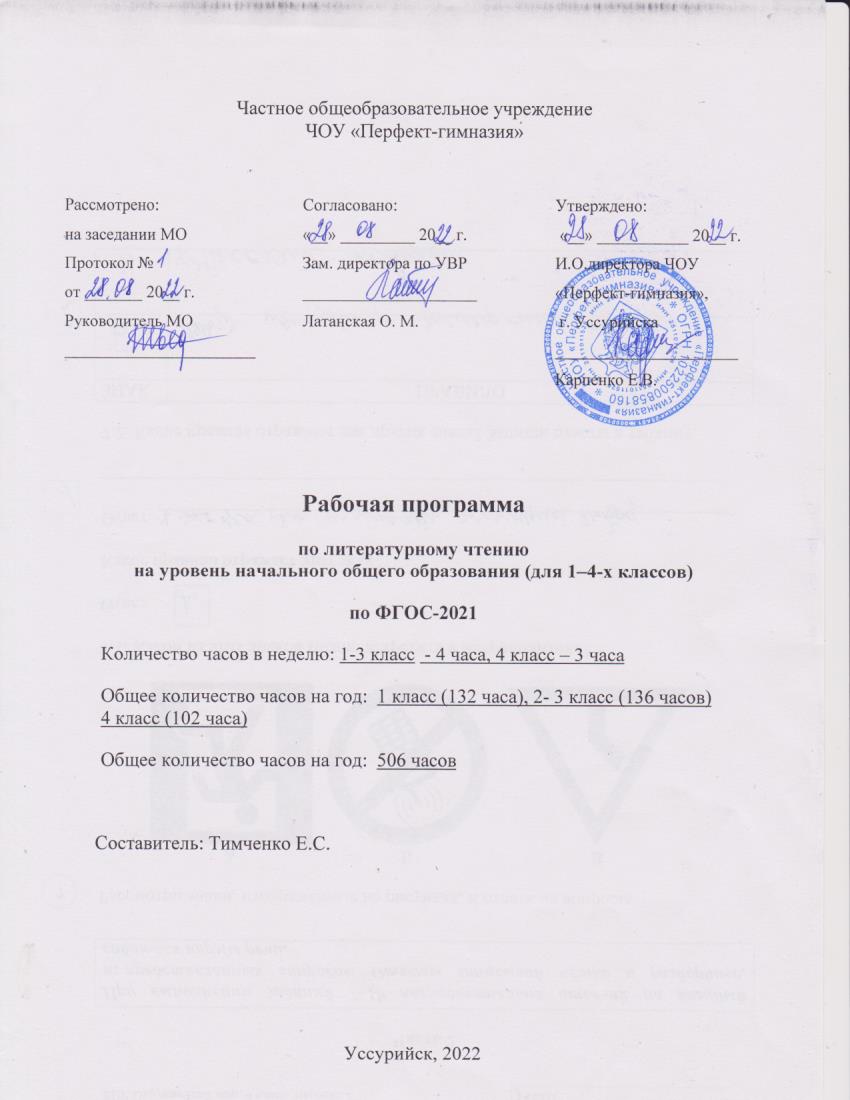 Частное общеобразовательное учреждениеЧОУ «Перфект-гимназия»Рабочая программа по литературному чтению
на уровень начального общего образования (для 1–4-х классов)по ФГОС-2021Количество часов в неделю: 1-3 класс  - 4 часа, 4 класс – 3 часаОбщее количество часов на год:  1 класс (132 часа), 2- 3 класс (136 часов) 4 класс (102 часа)Общее количество часов на год:  506 часов    Составитель: Тимченко Е.С.Уссурийск, 2022ПОЯСНИТЕЛЬНАЯ ЗАПИСКАРабочая программа по литературному чтению на уровень начального общего образования для обучающихся 1–4-х классов ЧОУ «Перфект - гимназия» разработана в соответствии с требованиями:- Федерального закона от 29.12.2012 № 273-ФЗ «Об образовании в Российской Федерации»;- приказа Минпросвещения от 31.05.2021 № 286 «Об утверждении федерального государственного образовательного стандарта начального общего образования»;- приказа Минпросвещения от 22.03.2021 № 115 «Об утверждении Порядка организации и осуществления образовательной деятельности по основным общеобразовательным программам — образовательным программам начального общего, основного общего и среднего общего образования»;- СП 2.4.3648-20 «Санитарно-эпидемиологические требования к организациям воспитания и обучения, отдыха и оздоровления детей и молодежи», утвержденных постановлением главного санитарного врача от 28.09.2020 № 28;- СанПиН 1.2.3685-21 «Гигиенические нормативы и требования к обеспечению безопасности и (или) безвредности для человека факторов среды обитания», утвержденных постановлением главного санитарного врача от 28.01.2021 № 2;- концепции преподавания русского языка и литературы в Российской Федерации, утвержденной распоряжением Правительства от 09.04.2016 № 637-р;- учебного плана начального общего образования;- рабочей программы воспитания ЧОУ «Перфект – гимназия».Рабочая программа учебного предмета «Литературное чтение» для обучающихся на уровне начального общего образования составлена на основе Требований к результатам освоения программы начального общего образования ФГОС НОО и ориентирована на целевые приоритеты, сформулированные в рабочей программе воспитания ЧОУ «Перфект – гимназия».Общая характеристика учебного предметаКурс литературного чтения является одним из основных предметов в системе начального общего образования, закладывающим основы интеллектуального, речевого, эмоционального, духовно-нравственного развития младших школьников, их умения пользоваться устным и письменным литературным языком. Данный курс обеспечивает достижение необходимых личностных, предметных и метапредметных результатов освоения программы литературного чтения, а также успешность изучения других предметов в начальной школе.        Данный курс литературного чтения построен с учётом следующих концептуальных положений:- изучение должно обеспечивать развитие личности ребёнка, формирование его интеллекта и основных видов речевой деятельности (слушания, говорения, чтения и письма);- в результате обучения формируется читательская деятельность школьников, компоненты учебной деятельности, а также универсальные учебные действия;- дифференцированное обучение обеспечивает учёт индивидуальных возможностей каждого ребёнка.           Характерной чертой данной программы является «нерасчленённость» и «переплетённость» обучения работе с произведением и книгой. При изучении произведений постоянно идёт обучение работе с учебной, художественной и справочной детской книгой, развивается интерес к самостоятельному чтению. В программе не выделяются отдельно уроки обучения чтению и работе с книгой, а есть уроки литературного чтения, на которых комплексно решаются все задачи литературного образования младших школьников: формируются читательские умения, решаются задачи эмоционального, эстетического и литературного развития, а также нрав-ственно-этического воспитания, так как чтение для ребёнка - и труд, и творчество, и новые открытия, и удовольствие, и самовоспитание.        В основу построения курса «Литературное чтение» в системе учебников «Начальная школа XXI век» были положены следующие принципы:- системности - обеспечивает комплексное решение задач обучения, воспитания и развития младшего школьника, а также создания литературного пространства на основе взаимодействия и интеграции различных форм дополнительного образования (кружки, факультативы, библиотечные часы, а также самостоятельная работа с книгой в группе продлённого дня);- эстетический - обусловливает требования к произведениям, вошедшим в курс литературного чтения. Постоянное общение младших школьников с лучшими образцами детской литературы создаёт условия для формирования их эстетического вкуса и читательских предпочтений;- эмоциональности - учитывает воздействие литературного произведения и книги на эмоционально-чувственную сферу начинающего читателя (развитие его эмоциональной отзывчивости, способности воспринимать художественный мир автора, сопереживание чувствам героев);- преемственности - обеспечивает связь разных уровней (этапов) литературного образования и уроков литературного чтения с уроками русского языка, окружающего мира, музыки, изобразительного искусства.        При конструировании курса литературного чтения с учётом принципа системности были сформулированы следующие требования к его содержанию:- содержание учебников представлено блоками (разделами), построенными по жанрово-тематическому, жанровому и авторскому принципам. Объём и содержание произведений каждого блока отобраны с учётом возрастных и психологических особенностей учащихся начальной школы, произведения способствуют приобщению младших школьников к культурному опыту своего и других народов;- развитие основных видов речевой деятельности (слушание, чтение, устная и письменная литературная речь) входит содержательной линией в каждый изучаемый раздел и носит практико-ориентированный характер;- введение в каждый раздел и последовательное знакомство с литературоведческими понятиями на пропедевтическом уровне служит литературному развитию и формированию читательской компетентности;- системная работа по формированию самостоятельной читательской деятельности проходит в каждом разделе каждого класса и усложняется от класса к классу;- система творческих заданий, представленная в каждом блоке (разделе), позволяет учитывать уровень обученности и индивидуальные возможности учащихся;- умение работать с информацией (находить информацию в тексте произведения, в справочниках, энциклопедиях и доступных интернет-ресурсах) формируется последовательно во всех классах начальной школы.          Специфические особенности курса литературного чтения в начальной школе:- сочетание работы над собственно чтением: техническими навыками и читательскими умениями;- работа с текстом как речеведческой единицей, а с литературным произведением как искусством слова с учётом специфики его структуры и жанровых особенностей;- одновременная работа над языком произведения и речью детей;- сочетание работы над художественным произведением и детской книгой как особым объектом изучения;- различение художественных и научно-популярных произведений;- формирование литературоведческих понятий, обеспечивающих полноценное восприятие произведения;- освоение литературных произведений в сочетании с творческой деятельностью учащихся, развитием их эмоциональной сферы, обогащением духовного мира ученика. Содержание программы распределено по модулям с учётом проверяемых требований к результатам освоения учебного предмета, выносимым на промежуточную аттестацию. Приоритетная цель обучения литературному чтению — становление грамотного читателя, мотивированного к использованию читательской деятельности как средства самообразования и саморазвития, осознающего роль чтения в успешности обучения и повседневной жизни, эмоционально откликающегося на прослушанное или прочитанное произведение. Приобретенные младшими школьниками знания, полученный опыт решения учебных задач, а также сформированность предметных и универсальных действий в процессе изучения предмета «Литературное чтение» станут фундаментом обучения в основном звене школы, а также будут востребованы в жизни.Достижение заявленной цели определяется особенностями курса литературного чтения и решением следующих задач:- формирование у младших школьников положительной мотивации к систематическому чтению и слушанию художественной литературы и произведений устного народного творчества;- достижение необходимого для продолжения образования уровня общего речевого развития;- осознание значимости художественной литературы и произведений устного народного творчества для всестороннего развития личности человека;- первоначальное представление о многообразии жанров художественных произведений и произведений устного народного творчества;- овладение элементарными умениями анализа и интерпретации текста, осознанного использования при анализе текста изученных литературных понятий: прозаическая и стихотворная речь; жанровое разнообразие произведений (общее представление о жанрах); устное народное творчество, малые жанры фольклора (считалки, пословицы, поговорки, загадки, фольклорная сказка); басня (мораль, идея, персонажи); литературная сказка, рассказ; автор; литературный герой; образ; характер; тема; идея; заголовок и содержание; композиция; сюжет; эпизод, смысловые части; стихотворение (ритм, рифма); средства художественной выразительности (сравнение, эпитет, олицетворение);- овладение техникой смыслового чтения вслух (правильным плавным чтением, позволяющим понимать смысл прочитанного, адекватно воспринимать чтение слушателями).Курс «Литературное чтение» призван ввести ребенка в мир художественной литературы, обеспечить формирование навыков смыслового чтения, способов и приемов работы с различными видами текстов и книгой, знакомство с детской литературой и с учетом этого направлен на общее и литературное развитие младшего школьника, реализацию творческих способностей обучающегося, а также на обеспечение преемственности в изучении систематического курса литературы.Предмет «Литературное чтение» преемственен по отношению к предмету «Литература», который изучается в основной школе.Место предмета «Литературное чтение» в учебном планеКурс рассчитан на 506 часов: в 1-м классе — 132 часа (33 учебные недели), во 2–3-х классах — по 136 часов, в 4 классе 102 часа (34 учебные недели в каждом классе).Освоение программы по предмету «Литературное чтение» в 1-м классе начинается вводным интегрированным курсом «Обучение грамоте». После периода обучения грамоте начинается раздельное изучение предметов «Русский язык» и «Литературное чтение», на курс «Литературное чтение» в 1-м классе отводится не менее 10 учебных недель, суммарно 132 часа.  Ефросинина Л.А,, Оморокова М.И. Литературное чтение. Программа (+СD диск). 1 Кл. - М.: Вентана-Граф  Ефросинина Л.А. Литературное чтение. 1 класс. Методическое пособие. - М.: Вентана-Граф  Ефросинина Л.А. Литературное чтение. 1 класс. Уроки слушания. Методическое г собие. - М.: Вентана-Граф  Ефросинина Л.А. Книгочей. 1-4 кл. Словарь-справочник по литературному чтению М.: Вентана-Граф  Ефросинина Л.А. Литературное чтение. Словарь-справочник «Книгочей». 1-4 Электронное учебное пособие на CD. - М.: Вентана-Граф  Уроки литературного чтения с применением информационных технологий. 1-2 классы. Методическое пособие с электронным приложением / О.А. Архипова, Т.В. Белых  сост. Е.С. Галанжина. - М.: Планета   Начальная школа. Оценка достижения планируемых результатов. Уровневая диференциация. Рейтинговая оценка. Индивидуальные технологические карты. Диагностические работы. Разработки уроков. А.Н. Медведева [и др.]; - М.: Планета  Начальная школа. Требования стандартов второго поколения к урокам и внеурочной деятельности / С.П. Казачкова, М.С. Умнова. - М.: ПланетаЦифровые образовательные ресурсы и ресурсы интернета:- Единая коллекция цифровых образовательных ресурсов (school-collection.edu.ru);- Российская электронная школа (resh.edu.ru);- «Новая начальная школа 1–4»;- Образовательный ресурс «Начальная школа»;- «Учи.ру» — интерактивная образовательная онлайн-платформа (uchi.ru);ПЛАНИРУЕМЫЕ РЕЗУЛЬТАТЫ ОСВОЕНИЯ ПРОГРАММЫИзучение литературного чтения направлено на достижение обучающимися личностных, метапредметных и предметных результатов освоения учебного предмета.Личностные результатыЛичностные результаты освоения программы предмета «Литературное чтение» достигаются при единстве учебной и воспитательной деятельности, обеспечивающей позитивную динамику развития личности младшего школьника, ориентированную на процессы самопознания, саморазвития и самовоспитания. Личностные результаты освоения программы предмета «Литературное чтение» отражают освоение младшими школьниками социально значимых норм и отношений, развитие позитивного отношения обучающихся к общественным, традиционным, социокультурным и духовно-нравственным ценностям, приобретение опыта применения сформированных представлений и отношений на практике.Гражданско-патриотическое воспитание:- становление ценностного отношения к своей Родине — России, малой родине, проявление интереса к изучению родного языка, истории и культуре Российской Федерации, понимание естественной связи прошлого и настоящего в культуре общества;- осознание своей этнокультурной и российской гражданской идентичности, сопричастности к прошлому, настоящему и будущему своей страны и родного края, проявление уважения к традициям и культуре своего и других народов в процессе восприятия и анализа произведений выдающихся представителей русской литературы и творчества народов России;- первоначальные представления о человеке как члене общества, о правах и ответственности, уважении и достоинстве человека, о нравственно-этических нормах поведения и правилах межличностных отношений.Духовно-нравственное воспитание:- освоение опыта человеческих взаимоотношений, признаков индивидуальности каждого человека, проявление сопереживания, уважения, любви, доброжелательности и других моральных качеств к родным, близким и чужим людям, независимо от их национальности, социального статуса, вероисповедания;- осознание этических понятий, оценка поведения и поступков персонажей художественных произведений в ситуации нравственного выбора;- выражение своего видения мира, индивидуальной позиции посредством накопления и систематизации литературных впечатлений, разнообразных по эмоциональной окраске;- неприятие любых форм поведения, направленных на причинение физического и морального вреда другим людям.Эстетическое воспитание:- проявление уважительного отношения и интереса к художественной культуре, к различным видам искусства, восприимчивость к разным видам искусства, традициям и творчеству своего и других народов, готовность выражать свое отношение в разных видах художественной деятельности;- приобретение эстетического опыта слушания, чтения и эмоционально-эстетической оценки произведений фольклора и художественной литературы;- понимание образного языка художественных произведений, выразительных средств, создающих художественный образ.Физическое воспитание, формирование культуры здоровья и эмоционального благополучия:- соблюдение правил здорового и безопасного (для себя и других людей) образа жизни в окружающей среде (в том числе информационной);- бережное отношение к физическому и психическому здоровью.Трудовое воспитание:- осознание ценности труда в жизни человека и общества, ответственное потребление и бережное отношение к результатам труда, навыки участия в различных видах трудовой деятельности, интерес к различным профессиям.Экологическое воспитание:- бережное отношение к природе, осознание проблем взаимоотношений человека и животных, отраженных в литературных произведениях;- неприятие действий, приносящих ей вред.Ценности научного познания:- ориентация в деятельности на первоначальные представления о научной картине мира, понимание важности слова как средства создания словесно-художественного образа, способа выражения мыслей, чувств, идей автора;- овладение смысловым чтением для решения различного уровня учебных и жизненных задач;- потребность в самостоятельной читательской деятельности, саморазвитии средствами литературы, развитие познавательного интереса, активности, инициативности, любознательности и самостоятельности в познании произведений фольклора и художественной литературы, творчества писателей.Метапредметные результатыВ результате изучения предмета «Литературное чтение» в начальной школе у обучающихся будут сформированы познавательные универсальные учебные действия.Базовые логические действия:- сравнивать произведения по теме, главной мысли (морали), жанру, соотносить произведение и его автора, устанавливать основания для сравнения произведений, устанавливать аналогии;- объединять произведения по жанру, авторской принадлежности;- определять существенный признак для классификации, классифицировать произведения по темам, жанрам и видам;- находить закономерности и противоречия при анализе сюжета (композиции), восстанавливать нарушенную последовательность событий (сюжета), составлять аннотацию, отзыв по предложенному алгоритму;- выявлять недостаток информации для решения учебной (практической) задачи на основе предложенного алгоритма;- устанавливать причинно-следственные связи в сюжете фольклорного и художественного текста, при составлении плана, пересказе текста, характеристике поступков героев.Базовые исследовательские действия:- определять разрыв между реальным и желательным состоянием объекта (ситуации) на основе предложенных учителем вопросов;- формулировать с помощью учителя цель, планировать изменения объекта, ситуации;- сравнивать несколько вариантов решения задачи, выбирать наиболее подходящий (на основе предложенных критериев);- проводить по предложенному плану опыт, несложное исследование по установлению особенностей объекта изучения и связей между объектами (часть — целое, причина — следствие);- формулировать выводы и подкреплять их доказательствами на основе результатов проведенного наблюдения (опыта, классификации, сравнения, исследования);- прогнозировать возможное развитие процессов, событий и их последствия в аналогичных или сходных ситуациях.Работа с информацией:- выбирать источник получения информации;- согласно заданному алгоритму находить в предложенном источнике информацию, представленную в явном виде;- распознавать достоверную и недостоверную информацию самостоятельно или на основании предложенного учителем способа ее проверки;- соблюдать с помощью взрослых (учителей, родителей (законных представителей)) правила информационной безопасности при поиске информации в интернете;- анализировать и создавать текстовую, видео-, графическую, звуковую информацию в соответствии с учебной задачей;- самостоятельно создавать схемы, таблицы для представления информации.К концу обучения в начальной школе у обучающегося формируются коммуникативные универсальные учебные действия.Общение:- воспринимать и формулировать суждения, выражать эмоции в соответствии с целями и условиями общения в знакомой среде;- проявлять уважительное отношение к собеседнику, соблюдать правила ведения диалога и дискуссии;- признавать возможность существования разных точек зрения;- корректно и аргументированно высказывать свое мнение;- строить речевое высказывание в соответствии с поставленной задачей;- создавать устные и письменные тексты (описание, рассуждение, повествование);- готовить небольшие публичные выступления;- подбирать иллюстративный материал (рисунки, фото, плакаты) к тексту выступления.К концу обучения в начальной школе у обучающегося формируются регулятивные универсальные учебные действия.Самоорганизация:- планировать действия по решению учебной задачи для получения результата;- выстраивать последовательность выбранных действий.Самоконтроль:- устанавливать причины успеха/неудач учебной деятельности;- корректировать свои учебные действия для преодоления ошибок.Совместная деятельность:- формулировать краткосрочные и долгосрочные цели (индивидуальные с учетом участия в коллективных задачах) в стандартной (типовой) ситуации на основе предложенного формата планирования, распределения промежуточных шагов и сроков;- принимать цель совместной деятельности, коллективно строить действия по ее достижению: распределять роли, договариваться, обсуждать процесс и результат совместной работы;- проявлять готовность руководить, выполнять поручения, подчиняться;- ответственно выполнять свою часть работы;- оценивать свой вклад в общий результат;- выполнять совместные проектные задания с опорой на предложенные образцы.Предметные результатыПредметные результаты освоения программы начального общего образования по учебному предмету «Литературное чтение» отражают специфику содержания предметной области, ориентированы на применение обучающимися знаний, умений и навыков в различных учебных ситуациях и жизненных условиях и представлены по годам обучения.1-Й КЛАССК концу обучения в 1-м классе обучающийся научится:- понимать ценность чтения для решения учебных задач и применения в различных жизненных ситуациях: отвечать на вопрос о важности чтения для личного развития, находить в художественных произведениях отражение нравственных ценностей, традиций, быта разных народов;- владеть техникой слогового плавного чтения с переходом на чтение целыми словами, читать осознанно вслух целыми словами без пропусков и перестановок букв и слогов доступные для восприятия и небольшие по объему произведения в темпе не менее 30 слов в минуту (без отметочного оценивания);- читать наизусть с соблюдением орфоэпических и пунктуационных норм не менее двух стихотворений о Родине, детях, семье, о родной природе в разные времена года;- различать прозаическую (нестихотворную) и стихотворную речь;- различать и называть отдельные жанры фольклора (устного народного творчества) и художественной литературы (загадки, пословицы, потешки, сказки (фольклорные и литературные), рассказы, стихотворения);- понимать содержание прослушанного/прочитанного произведения: отвечать на вопросы по фактическому содержанию произведения;- владеть элементарными умениями анализа текста прослушанного/прочитанного произведения: определять последовательность событий в произведении, характеризовать поступки (положительные или отрицательные) героя, объяснять значение незнакомого слова с использованием словаря;- участвовать в обсуждении прослушанного/прочитанного произведения: отвечать на вопросы о впечатлении от произведения, использовать в беседе изученные литературные понятия (автор, герой, тема, идея, заголовок, содержание произведения), подтверждать свой ответ примерами из текста;- пересказывать (устно) содержание произведения с соблюдением последовательности событий, с опорой на предложенные ключевые слова, вопросы, рисунки, предложенный план;- читать по ролям с соблюдением норм произношения, расстановки ударения;- составлять высказывания по содержанию произведения (не менее трех предложений) по заданному алгоритму;- сочинять небольшие тексты по предложенному началу и др. (не менее трех предложений);- ориентироваться в книге/учебнике по обложке, оглавлению, иллюстрациям;- выбирать книги для самостоятельного чтения по совету взрослого и с учетом рекомендательного списка, рассказывать о прочитанной книге по предложенному алгоритму;- обращаться к справочной литературе для получения дополнительной информации в соответствии с учебной задачей.2-Й КЛАССК концу обучения во 2-м классе обучающийся научится:- объяснять важность чтения для решения учебных задач и применения в различных жизненных ситуациях: переходить от чтения вслух к чтению про себя в соответствии с учебной задачей, обращаться к разным видам чтения (изучающее, ознакомительное, поисковое выборочное, просмотровое выборочное), находить в фольклоре и литературных произведениях отражение нравственных ценностей, традиций, быта, культуры разных народов, ориентироваться в нравственно-этических понятиях в контексте изученных произведений;- читать вслух целыми словами без пропусков и перестановок букв и слогов доступные для восприятия и небольшие по объему прозаические и стихотворные произведения в темпе не менее 40 слов в минуту (без отметочного оценивания);- читать наизусть с соблюдением орфоэпических и пунктуационных норм не менее трех стихотворений о Родине, детях, семье, о родной природе в разные времена года;- различать прозаическую и стихотворную речь: называть особенности стихотворного произведения (ритм, рифма);- понимать содержание, смысл прослушанного/прочитанного произведения: отвечать и формулировать вопросы по фактическому содержанию произведения;- различать и называть отдельные жанры фольклора (считалки, загадки, пословицы, потешки, небылицы, народные песни, скороговорки, сказки о животных, бытовые и волшебные) и художественной литературы (литературные сказки, рассказы, стихотворения, басни);- владеть элементарными умениями анализа и интерпретации текста: определять тему и главную мысль, воспроизводить последовательность событий в тексте произведения, составлять план текста (вопросный, номинативный);- описывать характер героя, находить в тексте средства изображения (портрет) героя и выражения его чувств, оценивать поступки героев произведения, устанавливать взаимосвязь между характером героя и его поступками, сравнивать героев одного произведения по предложенным критериям, характеризовать отношение автора к героям, его поступкам;- объяснять значение незнакомого слова с опорой на контекст и с использованием словаря; находить в тексте примеры использования слов в прямом и переносном значении;- осознанно применять для анализа текста изученные понятия (автор, литературный герой, тема, идея, заголовок, содержание произведения, сравнение, эпитет);- участвовать в обсуждении прослушанного/прочитанного произведения: понимать жанровую принадлежность произведения, формулировать устно простые выводы, подтверждать свой ответ примерами из текста;- пересказывать (устно) содержание произведения подробно, выборочно, от лица героя, от третьего лица;- читать по ролям с соблюдением норм произношения, расстановки ударения, инсценировать небольшие эпизоды из произведения;- составлять высказывания на заданную тему по содержанию произведения (не менее пяти предложений);- сочинять по аналогии с прочитанным загадки, небольшие сказки, рассказы;- ориентироваться в книге/учебнике по обложке, оглавлению, аннотации, иллюстрациям, предисловию, условным обозначениям;- выбирать книги для самостоятельного чтения с учетом рекомендательного списка, используя картотеки, рассказывать о прочитанной книге;- использовать справочную литературу для получения дополнительной информации в соответствии с учебной задачей.3-Й КЛАССК концу обучения в 3-м классе обучающийся научится:- отвечать на вопрос о культурной значимости устного народного творчества и художественной литературы, находить в фольклоре и литературных произведениях отражение нравственных ценностей, традиций, быта, культуры разных народов, ориентироваться в нравственно-этических понятиях в контексте изученных произведений;- читать вслух и про себя в соответствии с учебной задачей, использовать разные виды чтения (изучающее, ознакомительное, поисковое выборочное, просмотровое выборочное);- читать вслух целыми словами без пропусков и перестановок букв и слогов доступные для восприятия и небольшие по объему прозаические и стихотворные произведения в темпе не менее 60 слов в минуту (без отметочного оценивания);- читать наизусть не менее четырех стихотворений в соответствии с изученной тематикой произведений;- различать художественные произведения и познавательные тексты;- различать прозаическую и стихотворную речь: называть особенности стихотворного произведения (ритм, рифма, строфа), отличать лирическое произведение от эпического;- понимать жанровую принадлежность, содержание, смысл прослушанного/прочитанного произведения: отвечать и формулировать вопросы к учебным и художественным текстам;- различать и называть отдельные жанры фольклора (считалки, загадки, пословицы, потешки, небылицы, народные песни, скороговорки, сказки о животных, бытовые и волшебные) и художественной литературы (литературные сказки, рассказы, стихотворения, басни), приводить примеры произведений фольклора разных народов России;- владеть элементарными умениями анализа и интерпретации текста: формулировать тему и главную мысль, определять последовательность событий в тексте произведения, выявлять связь событий, эпизодов текста; составлять план текста (вопросный, номинативный, цитатный);- характеризовать героев, описывать характер героя, давать оценку поступкам героев, составлять портретные характеристики персонажей; выявлять взаимосвязь между поступками, мыслями, чувствами героев, сравнивать героев одного произведения и сопоставлять их поступки по предложенным критериям (по аналогии или по контрасту);- отличать автора произведения от героя и рассказчика, характеризовать отношение автора к героям, поступкам, описанной картине, находить в тексте средства изображения героев (портрет), описание пейзажа и интерьера;- объяснять значение незнакомого слова с опорой на контекст и с использованием словаря; находить в тексте примеры использования слов в прямом и переносном значении, средств художественной выразительности (сравнение, эпитет, олицетворение);- осознанно применять изученные понятия (автор, мораль басни, литературный герой, персонаж, характер, тема, идея, заголовок, содержание произведения, эпизод, смысловые части, композиция, сравнение, эпитет, олицетворение);- участвовать в обсуждении прослушанного/прочитанного произведения: строить монологическое и диалогическое высказывание с соблюдением орфоэпических и пунктуационных норм, устно и письменно формулировать простые выводы, подтверждать свой ответ примерами из текста; использовать в беседе изученные литературные понятия;- пересказывать произведение (устно) подробно, выборочно, сжато (кратко), от лица героя, с изменением лица рассказчика, от третьего лица;- при анализе и интерпретации текста использовать разные типы речи (повествование, описание, рассуждение) с учетом специфики учебного и художественного текстов;- читать по ролям с соблюдением норм произношения, инсценировать небольшие эпизоды из произведения;- составлять устные и письменные высказывания на основе прочитанного/прослушанного текста на заданную тему по содержанию произведения (не менее восьми предложений), корректировать собственный письменный текст;- составлять краткий отзыв о прочитанном произведении по заданному алгоритму;- сочинять тексты, используя аналогии, иллюстрации, придумывать продолжение прочитанного произведения;- использовать в соответствии с учебной задачей аппарат издания (обложку, оглавление, аннотацию, иллюстрации, предисловие, приложения, сноски, примечания);- выбирать книги для самостоятельного чтения с учетом рекомендательного списка, используя картотеки, рассказывать о прочитанной книге;- использовать справочную литературу, включая ресурсы интернета (в условиях контролируемого входа), для получения дополнительной информации в соответствии с учебной задачей.4-Й КЛАССК концу обучения в 4-м классе обучающийся научится:- осознавать значимость художественной литературы и фольклора для всестороннего развития личности человека, находить в произведениях отражение нравственных ценностей, фактов бытовой и духовной культуры народов России и мира, ориентироваться в нравственно-этических понятиях в контексте изученных произведений;- демонстрировать интерес и положительную мотивацию к систематическому чтению и слушанию художественной литературы и произведений устного народного творчества: формировать собственный круг чтения;- читать вслух и про себя в соответствии с учебной задачей, использовать разные виды чтения (изучающее, ознакомительное, поисковое выборочное, просмотровое выборочное);- читать вслух целыми словами без пропусков и перестановок букв и слогов доступные для восприятия и небольшие по объему прозаические и стихотворные произведения в темпе не менее 80 слов в минуту (без отметочного оценивания);- читать наизусть не менее пяти стихотворений в соответствии с изученной тематикой произведений;- различать художественные произведения и познавательные тексты;- различать прозаическую и стихотворную речь: называть особенности стихотворного произведения (ритм, рифма, строфа), отличать лирическое произведение от эпического;- понимать жанровую принадлежность, содержание, смысл прослушанного/прочитанного произведения: отвечать и формулировать вопросы (в том числе проблемные) к познавательным, учебным и художественным текстам;- различать и называть отдельные жанры фольклора (считалки, загадки, пословицы, потешки, небылицы, народные песни, скороговорки, сказки о животных, бытовые и волшебные), приводить примеры произведений фольклора разных народов России;- соотносить читаемый текст с жанром художественной литературы (литературные сказки, рассказы, стихотворения, басни), приводить примеры разных жанров литературы России и стран мира;- владеть элементарными умениями анализа и интерпретации текста: определять тему и главную мысль, последовательность событий в тексте произведения, выявлять связь событий, эпизодов текста;- характеризовать героев, давать оценку их поступкам, составлять портретные характеристики персонажей, выявлять взаимосвязь между поступками и мыслями, чувствами героев, сравнивать героев одного произведения по самостоятельно выбранному критерию (по аналогии или по контрасту), характеризовать собственное отношение к героям, поступкам; находить в тексте средства изображения героев (портрет) и выражения их чувств, описание пейзажа и интерьера, устанавливать причинно-следственные связи событий, явлений, поступков героев;- объяснять значение незнакомого слова с опорой на контекст и с использованием словаря; находить в тексте примеры использования слов в прямом и переносном значении, средства художественной выразительности (сравнение, эпитет, олицетворение, метафора);- осознанно применять изученные понятия (автор, мораль басни, литературный герой, персонаж, характер, тема, идея, заголовок, содержание произведения, эпизод, смысловые части, композиция, сравнение, эпитет, олицетворение, метафора, лирика, эпос, образ);- участвовать в обсуждении прослушанного/прочитанного произведения: строить монологическое и диалогическое высказывание с соблюдением норм русского литературного языка (норм произношения, словоупотребления, грамматики); устно и письменно формулировать простые выводы на основе прослушанного/прочитанного текста, подтверждать свой ответ примерами из текста;- составлять план текста (вопросный, номинативный, цитатный), пересказывать (устно) подробно, выборочно, сжато (кратко), от лица героя, с изменением лица рассказчика, от третьего лица;- читать по ролям с соблюдением норм произношения, расстановки ударения, инсценировать небольшие эпизоды из произведения;- составлять устные и письменные высказывания на заданную тему по содержанию произведения (не менее 10 предложений), писать сочинения на заданную тему, используя разные типы речи (повествование, описание, рассуждение), корректировать собственный текст с учетом правильности, выразительности письменной речи;- составлять краткий отзыв о прочитанном произведении по заданному алгоритму;- сочинять по аналогии с прочитанным, составлять рассказ по иллюстрациям, от имени одного из героев, придумывать продолжение прочитанного произведения (не менее 10 предложений);- использовать в соответствии с учебной задачей аппарат издания (обложку, оглавление, аннотацию, иллюстрации, предисловие, приложения, сноски, примечания);- выбирать книги для самостоятельного чтения с учетом рекомендательного списка, используя картотеки, рассказывать о прочитанной книге;- использовать справочную литературу, включая ресурсы интернета (в условиях контролируемого входа), для получения дополнительной информации в соответствии с учебной задачей.СОДЕРЖАНИЕ УЧЕБНОГО ПРЕДМЕТА1-Й КЛАСС  Литературное чтение. Обучение грамоте. Слово и предложение Предложение как объект изучения. Предложение в речевом потоке. Работа с предложением. Слово и предложение. Слово как объект изучения. Слово как объект изучения, материал для анализа. Слово как единство звучания и значения. Активизация и расширение словарного запаса.Фонетика Звуки речи. Единство звукового состава слова и его значения. Изолированный звук. Последовательность звуков в слове.  Гласные и согласные звуки. Гласные звуки: ударные и безударные. Согласные звуки: твердые и мягкие, звонкие и глухие. Моделирование звукового состава слова. Особенность гласных звуков - отсутствие при произнесении этих звуков преграды. Особенность согласных звуков - наличие при их произнесении преграды. Различение гласных и согласных звуков. Различение твердых и мягких согласных звуков. Смыслоразличительная функция твердых и мягких согласных звуков. Качественная характеристика звуков (гласные, твердые и мягкие согласные).  Гласные звуки: ударные и безударные. Звонкие и глухие согласные звуки. Смыслоразличительная функция звонких и глухих согласных звуков. Действия контроля и самоконтроля в процессе моделирующей деятельности.Слог как минимальная произносительная единица. Деление слов на слоги. Определение места ударения. Слог как минимальная произносительная единица. Слогообразующая функция гласных звуков. Деление слов на слоги. Слоговой анализ слов: установление количества слогов в слове. Ударение. Ударный гласный звук в слове. Графика Звуки и буквы. Позиционный способ обозначения звуков буквами. Буквы гласных как показатель твердости- мягкости согласных звуков. Звук и буква. Буква как знак звука. Буквы, обозначающие гласные звуки. Функции букв, обозначающих гласный звук в открытом слоге: обозначение гласного звука и указание на твердость или мягкость предшествующего согласного. Функции букв е, ё, ю, я. Буквы, обозначающие согласные Звуки. Буквы, обозначающие согласные звуки. Одна буква для обозначения парных по твердости-мягкости согласных звуков. Разные способы обозначения буквами звука [й']. Буква ь. Русский алфавит. Восприятие художественного произведения Первоначальное знакомство с литературными жанрами. Малые фольклорные формы. Восприятие художественного произведения,читаемого взрослым или хорошо читающим одноклассником. Смысл воспринимаемого на слух литературного произведения. Знакомство с литературными жанрами: стихотворения, рассказы, сказки (народные и авторские). Знакомство с малыми фольклорными формами: загадки, пословицы. Чтение Слоговое чтение. Чтение слов, словосочетаний, предложений и коротких текстов.  Осознанность и выразительность чтения небольших текстов и стихотворений. Способ чтения прямого слога: ориентация на букву, обозначающую гласный звук. Воспроизведение звуковой формы слова по его буквенной записи (чтение). Отработка техники чтения: плавное слоговое чтение и чтение целыми словами со скоростью, соответствующей индивидуальному темпу ребенка. Работа над осознанностью чтения.     Развитие речи Рассказы повествовательного и описательного характера. Рассказы по серии сюжетных картинок. Связный рассказ на основе прочитанных слов. Учебный диалог: «присвоение» (отнесение к себе)вопроса, заданного всему классу; осознание смысла вопроса; умение задавать вопрос в целях получения необходимой информации. Культура речи: соблюдение норм русского литературного языка. Небольшие рассказы описательного и повествовательного характера на материале чувственного опыта, игр, занятий, наблюдений.Составлять текст по серии сюжетных картинок. Пересказывать содержание текста с опорой на вопросы учителя. Составлять рассказ по сюжетной картинке.    Литературное чтение. Виды речевой и читательской деятельности. Аудирование (слушание). Восприятие на слух фольклорных и авторских произведений. Умение отвечать на вопросы по содержанию прослушанного произведения. Чтение небольших произведений и понимание их содержания.Понятия: писатель, автор произведения, заглавие, жанр, тема, герой. Чтение вслух и молча (про себя). Чтение вслух - слогов и целых слов в соответствии с индивидуальными возможностями; переход от слогового к плавному осмысленному чтению целыми словами. Знакомство с нормами чтения (что - [што], чтобы - [штобы], -ого — о[ва]). Интонация конца предложения (точка, вопросительный и восклицательный знаки), интонация перечисления (по образцу). Чтение про себя (молча) отрывков и небольших произведений. Виды чтения: ознакомительное, изучающее, просмотровое. Работа с текстом. Текст и набор предложений. Выделение абзаца, смысловых частей под руководством учителя. Структура текста: абзац, начало и концовка текста. Чтение и выделение особенностей сказок, рассказов, стихотворений. Определение темы произведения. Деление текста на части. Пересказ по готовому плану подробно, сжато. Понятия: текст произведения, фамилия автора, заглавие, абзац, часть текста, тема (о чем произведение?), жанр (что это?).     Иллюстрации к тексту произведения: рассматривание и отбор отрывка или слов, соответствующих иллюстрации. Говорение (культура речевого общения)Диалог (понятие, поиск диалога в тексте, выразительное чтение диалога, инсценирование и чтение по ролям диалогов и полилогов героев произведений). Монолог (понятие, поиск монолога в тексте, построение монолога (высказывания) о произведении или поступках). Библиографическая культура. Знакомство с книгой и ее аппаратом: обложка, страницы обложки, иллюстрация, название книги (фамилия автора и заголовок), тема и жанр книги (если таковые обозначены). Выбор книг по авторской принадлежности, жанру, теме. Работа с текстом научно- популярного произведения. Знакомство (практическое) с научно- популярным произведением: наличие в тексте фактической информации о предмете или явлении. Письмо (культура письменной речи). Произведение как пример письменной речи. Практическое знакомство с текстом-повествованием, текстом- описанием, текстом-рассуждением. Круг чтения. Малые жанры фольклора. Народные сказки. Произведения писателей- классиков XIX-XX вв. Произведения отечественных детских писателей XX века и современных детских писателей. Виды детских книг: художественные и научно-популярные. Основные жанры: стихотворение, рассказ, сказка. Темы чтения: о Родине, природе, детях, животных; юмористические произведения.    Литературоведческая пропедевтика (практическое освоение). Понятия: произведение, жанр, тема, сказка (народная и литературная), рассказ, стихотворение, пословица, скороговорка, песня, песенка-закличка, загадка, потешка, комикс, литературный герой, фамилия автора, заголовок, абзац, диалог. Творческая деятельность учащихся (на основе литературных произведений). Чтение по ролям и инсценирование. Выбор роли и выразительное чтение произведения с передачей-особенностей героя (речь, тон, мимика, жесты). «Живые картины» к отдельным эпизодам произведения (устное словесное рисование отдельных картин из изученного произведения). Пересказ от лица одного из героев произведения. Рассуждение о героях изученного произведения. Создание небольших историй о героях или с героями изученных произведений. Чтение: работа с информацией. Представление об информации и сбор информации. Сбор информации о книге с опорой на внешние показатели и иллюстративный материал. Таблица и схема. Чтение данных в таблице, заполнение несложных таблиц информацией о произведении и книге.2-Й КЛАССО нашей родине : стихи, рассказы, пословицы о Родине, произведения Ф.Савинова, И.Никитина, С.Романовского, С.Прокофьева. Народная мудрость: песенки, загадки, шутки, считалки, потешки, былины.  О детях и для детей: произведения И.Крылова, братьев Гримм, Х- К. Андерсена, Л.Толстого, С. Баруздина, Е. Пермяка, А. Барто, Н. Носова, М.Зощенко, В. Сутеева, Л. Пантелеева, А. Гайдара.  Уж небо осенью дышало: произведения Пушкина, Е. Трутневой, Г. Скребицкого, Э. Шима, Н. Сладкого, Н. Рубцова, Е. Пермяка.    Снежок порхает, кружится… : произведения фольклора; произведения Н. Некрасова, В. Одоевского, В. Даля, И. Сурикова, И Соколова – Микитова, Г. Скребицкого, З. Александровой, М. Пришвина, С. Есенина.    Праздник новогодний: произведения Х.-К. Андерсена, С. Маршака, А. Гайдара, С. Михалкова.    Произведения о животных (О братьях наших меньших) (14 ч.):  произведения фольклора, сказки народов мира;произведения К. Ушинского, В. Жуковского, М. Пришвина, Д. Мамина – Сибиряка, А. Плещеева, Н. Рубцова, В. Бианки, К. Паустовского, Р. Киплинга, братьев Гримм.    Зарубежные сказки:  сказки народов мира, братьев Гримм, Дж. Харириса, Р. Киплинга.   Рассказы, стихи, сказки о семье (Семья и я) : произведения фольклора, Л. Толстого, М. Лермонтова, А. Плещеева, А. Ахматовой,  Л. Воронковой, В. Солоухина, С Михалкова, С. Баруздина.   Весна, весна красная… : произведения фольклора, произведения А. Пушкина, В. Жуковского, Ф. Тютчева, Е. Боротынского, А Чехова,  А. Куприна, М. Пришвина, А. Барто, Н. Сладкого, Г. Скребицкого, С. Мршака, Б. Заходера, Э. Шима.   Волшебные сказки (Там чудеса) : русская народная сказка «Хаврошечка», «Сказка о рыбаке и рыбке» А.Пушкина, «Кот в сапогах» Ш. Перро.3-Й КЛАССУстное народное творчество Пословицы, скороговорки, загадки, русские народные сказки («Самое дорогое», «Про Ленивую и Радивую», «Дочь-семилетка», «Царевич Нехитёр- Немудёр»); былины («Добрыня и Змея», «Илья Муромец и Соловей-разбойник», «Алёша Попович и Тугарин Змеёвич», «Вольга и Микула»).Басни (5ч.)Эзоп «Лисица и виноград»; И.А. Крылов «Лиса и виноград», «Ворона и лисица».Произведения А.С. Пушкина «У лукоморья дуб зелёный» (отрывок), «Сказка о царе Салтане...», стихи («Вот север, тучи нагоняя...», «Зимний вечер», «Няне»); К.Г. Паустовский «Сказки Пушкина». Стихи русских поэтов (5ч.)  Ф.И. Тютчев «Есть в осени первоначальной...», «Чародейкою Зимою...»; А. Майков «Осень», А.А. Фет. «Мама! Глянь-ка из окошка...», «Кот поёт, глаза прищуря...»; И.С. Никитин «Русь», «Утро»; И.З. Суриков «Детство»; С.Д. Дрожжин «Привет», «Зимний день».Произведения Л.Н. Толстого  «Два брата», «Белка и Волк», «Лебеди», Прыжок», «Зайцы», «Как боролся русский богатырь».Произведения Н.А. Некрасова «Крестьянские дети» (отрывок), «Мороз-воевода» (отрывок), «Мужичок с ноготок» (отрывок), «Славная осень! Здоровый, ядрёный...»; К.И. Чуковский «Мужичок с ноготок»; «О стихах Н.А. Некрасова».Произведения А.П. Чехова Рассказы «Степь», «Ванька». Н.С. Шер «О рассказах А.П. Чехова».Сказки зарубежных писателей  Ш. Перро. «Подарки феи», Х.-К. Андерсен. «Снеговик»; братья Гримм. «Умная дочь крестьянская». Стихи русских поэтов  И.С. Никитин. «Русь», И.С. Никитин. «Утро».  И.3. Суриков. «Детство». Произведения Д.Н. Мамина-Сибиряка «Умнее всех», «Приёмыш» Произведения А.И. Куприна «Синяя звезда», «Барбос и Жулька».Произведения С.А. Есенина «Стихи о Родине» (отрывки), «Я покинул родимый дом...», «Нивы сжаты, рощи голы...», «Стихи о берёзе» (отрывки), «Берёза», «Бабушкины сказки».Произведения К.Г. Паустовского  «Стальное колечко», «Кот-ворюга», «Какие бывают дожди».Произведения С.Я. Маршака «Урок родного языка», «Ландыш»; В. Субботин «С Маршаком».Рассказы Л. Пантелеева  «Честное слово», «Камилл и учитель». Произведения А.П. Гайдара  «Горячий камень» (в сокращении), «Тимур и его команда» (отрывок); С.В. Михалков «Аркадий Гайдар». К.Г. Паустовский «Об Аркадии Петровиче Гайдаре». Произведения М.М. Пришвина «Моя Родина», «Выскочка», «Жаркий час»; В. Чалмаев «Воспоминания о М.М. Пришвине».Произведения зарубежных писателей Ш. Перро «Подарки феи»; Ц. Топелиус «Солнечный Луч в ноябре»; Дж. Лондон «Волк»; Э. Сетон-Томпсон «Чинк» (в сокращении).4-Й КЛАССВиды речевой и читательской деятельностиАудирование (слушание). Восприятие литературного произведения. Восприятие произведений разных жанров из круга чтения; понимание главной мысли.Изучение произведений одного и того же жанра или произведений одного и того же автора в сравнении; особенности произведения (композиция текста, язык произведения, изображение героев). Сравнение героев разных произведений, анализ их поступков, выделение деталей для характеристики; определение времени и места событий, выделение описания пейзажа и портрета героя. Выявление авторской позиции и формирование своего отношения к произведению и героям.Чтение. Чтение вслух и молча небольших произведений или глав из произведений целыми словами. Умение читать выразительно текст произведения, передавая отношение к событиям, героям, выбирая соответствующий содержанию и смыслу текста интонационный рисунок.Работа с текстом. Осознание последовательности и смысла событий. Вычленение главной мысли текста. Определение поступков героев и их мотивов; сопоставление поступков персонажей и их оценка. Нахождение в произведении слов и выражений, характеризующих героев и события; выявление авторской позиции и своего отношения к событиям и персонажам.Работа со структурой текста. Начало, развитие, концовка; деление текста на части и озаглавливание частей; составление плана под руководством учителя. Пересказ содержания текста (подробно и кратко) по готовому плану. Самостоятельное выполнение заданий к тексту.Круг чтения Для чтения и обсуждения в классе.  Произведения устного народного творчества русского народа и народов мира: сказки, загадки, потешки,  поговорки, пословицы, былины,  легенды, сказы. Мифы народов мира. Ведущие идеи, объединяющие произведения фольклора разных народов, специфика художественной формы разных произведений словесного творчества. Отрывки из библии. Стихотворные и прозаические произведения русских и зарубежных писателей- классиков, детских писателей. Произведения о жизни детей разных народов и стран.  Приключенческая детская книга.      Научно- познавательная книга: о природе, путешествиях, истории, научных открытиях. Юмористическая и сатирическая книга. Очерки, воспоминания. Справочная детская литература (детские энциклопедии, словари). Для самостоятельного чтения. Художественная книга о жизни детей- сверстников, о Родине и других странах, о труде и творчестве.  Научно-познавательная книга: о растениях и животных, вещах и предметах, изобретениях и изобретателях, по истории. Книги о путешествиях и приключениях. Восприятие литературного произведения. Создание условий для полноценного восприятия произведений в единстве содержания и формы, в единстве образного, логического и эмоционального начал. Эмоциональная отзывчивость, понимание настроения литературного произведения, осознание схожести и различий настроений героев, авторской точки зрения. Общая оценка достоинств произведения. Оценка эмоционального состояния героев, анализ их действий и поступков. Сравнение персонажей разных произведений, выявление отношения к ним автора, высказывание собственной оценки, подтверждение собственных суждений текстом произведения. Умение на слух воспринимать разные по жанру произведения, запоминать слова, характеризующие персонажей, образные выражения, создающие картины природы, рисующие человека.  Понимать роль описания природы, интерьера, портрета и речи героя. Умение определять задачу чтения - что и с какой целью читается, рассказывается, сообщается. Умение находить средства выразительного чтения произведения: логические ударения, паузы, тон, темп речи в зависимости от задачи чтения.  Умение сопоставлять два ряда представлений в произведении - реальных и фантастических. В 4 классе расширяется круг детского чтения. Учащиеся знакомятся с новыми жанрами (баллада, миф, предание, очерк, легенда), новыми именами писателей и поэтов. Продолжается работа над структурой художественного произведения (компонентами сюжета) и сравнением произведений разных жанров. Усложняются и сами произведения. Жанрово- тематическое разнообразие. Расширение знаний и умений в области жанровых особенностей сказки ( народной и литературной), рассказов, басен (стихотворных и прозаических), былин и сказок, очерковых произведений. Сравнение художественных и научно- художественных произведений, авторских произведений, разнообразных по жанрам и темам. Народные сказки:  плавный ритм чтения, фантастические превращения, волшебные предметы, повторы слов («жили-были», «день-деньской»), постоянные эпитеты («добрый молодец», «красна девица»), устойчивые выражения ( «день и ночь - сутки прочь»), зачины и их варианты, присказки, особые концовки. Борьба добра и зла, отражение мечты народа. Былины:  плавный, напевный ритм чтения, повторы, постоянные эпитеты («сыра- земля», «богатырский конь» и т.д.), гиперболы (преувеличения), яркость описания героев, порядок действий (рассказов о былинном богатыре). Литературная сказка. Сходство с народной сказкой (сказочные герои, структурное сходство, превращения, победа добрых сил). Особенность авторского языка, образов, эмоциональных переживаний. Рассказы:   художественные, научно- популярные. Особенности художественного рассказа: описание поступков героев, интересных случаев из их жизни, эмоционально- образное описание внешнего вида персонажей, возбуждающее воображение читателя. Отношение автора к своим героям. Стихотворное произведение:  ритмический рисунок, строка, строфа, рифма и средства выразительности. Научно- художественные рассказы:  рассказы о природе, описание образов природы в художественной форме, наличие них познавательных, реальных знаний, их образного отражения. Научно- популярные рассказы и очерки.  Особенности:  отличие образа от понятия, термин; развитие логических связей, деловой язык, «язык фактов», главная мысль, вывод, умозаключение. Очерк-  повествование о реальных событиях, о людях и их делах, происходящих в действительности. Знакомство с действительными событиями в жизни страны, отношением человека к Родине, к людям, к природе. Ориентировка в литературоведческих понятиях.    Литература,  фольклор, литературное произведение, литературное творчество. Литературные жанры:  сказка, былина, пословица, загадка, поговорка, сказ, легенда, миф, рассказ, повесть, стихотворение, баллада, пьеса- сказка, очерк, научно- популярное и научно- художественное произведения. Тема, идея произведения; литературный герой, персонаж, портрет, авторская характеристика, сюжет, композиция; изобразительно-выразительные средства языка (эпитет, сравнение, олицетворение, гипербола).  Юмор и сатира как средства выражения авторского замысла. Фантастическое и реальное. Библиографические сведения о книге. Элементы книги:  обложка, титульный лист, оглавление, предисловие, послесловие, иллюстрация, аннотация. Каталог. Каталожная карточка. Периодика (наименования детских газет и журналов). Сведения об авторе. Элементарные знания о времени создания произведения. Творческая деятельность школьников. Умение написать  изложение, небольшое сочинение по текстам литературных произведений.  «Дописывание», «досказывание» известного сюжета.  Сочинение (по аналогии с произведением устного народного творчества) загадок, потешек, сказок, поговорок. Умение писать отзывы о прочитанных книгах, аннотацию на книгу, составить на нее каталожную карточку. Умение воспроизводить сценические действия (по сюжетам небольших произведений) в играх – драматизациях, игровых диалогах, театральных играх. Навык чтения: -осознанное, правильное, выразительное чтение в соответствии с нормами литературного произношения вслух, чтение про себя;-выразительное чтение подготовленного произведения или отрывка из него; - использование выразительных средств чтения (темп, тон, логические ударения, паузы, мелодика); -использование сведений об авторе книги, об эпохе ее создания; - чтение наизусть стихов, отрывков из прозаических произведений (к концу обучения в 4 классе - не менее 20 стихотворений, 6 отрывков из прозы).Работа с текстом: -установление смысловых связей между частями текста; -определение мотивов поведения героев и оценивание их поступков; -сопоставление поступков героев; -понимание и различие значений слов в тексте; -нахождение в произведении слов и выражений, изображающих поступки героев, картины и явления природы;- выделение в тексте эпитетов, сравнений;- составление простого плана к рассказу, сказке;- подробный, краткий и выборочный пересказ текста по плану; - составление творческого пересказа (изменение лица рассказчика, продолжение рассказа о судьбе героев на основании собственных предположений, воссоздание содержания произведения в форме словесной картины);- выявление авторского и своего отношения к событиям, героям, фактам.Читательские умения (работа с произведением и книгой): -обобщение представлений о рассказе, сказке, стихотворении, басне, о произведениях устного народного творчества; -самостоятельный выбор книги на определенную тему; -чтение детской периодики; -использование справочной литературы, работа в библиотеке (школьной, городской и т.д.). ТЕМАТИЧЕСКОЕ ПЛАНИРОВАНИЕ1-Й КЛАСС2-Й КЛАСС3-Й КЛАСС4-Й КЛАССРассмотрено: на заседании МО Протокол №  от _______ 20__ г. Руководитель МО _______________________ Согласовано: «__» _________ 20__ г. Зам. директора по УВР  _____________________Латанская О. М.                                                           Утверждено:  «__» ___________ 20__ г. И.О.директора ЧОУ «Перфект-гимназия», г. Уссурийска ______________________ Карпенко Е.В.Букварный период (92 часа)Букварный период (92 часа)Букварный период (92 часа)Букварный период (92 часа)Букварный период (92 часа)1Устная и письменная речь. Слова, слог, звук.8Урок «Здравствуй, школа». Звуки в окружающем мире» (РЭШ) https://resh.edu.ru/subject/lesson/3766/start/282692/Пословицы и поговорки об учебе (MAAM.ру)https://www.maam.ru/detskijsad/kartoteka-poslovic-i-pogovorok-ob-uchebe-znanijah-dlja-nachalnoi-shkoly.htmlУстановление доверительных отношений с обучающимися, способствующих позитивному восприятию обучающимися требований и просьб учителя, привлечению их внимания к обсуждаемой на уроке информации, активизации их познавательной деятельности;2Гласные звуки6Урок «Здравствуй, школа». Звуки в окружающем мире» (РЭШ) https://resh.edu.ru/subject/lesson/3766/start/282692/Пословицы и поговорки об учебе (MAAM.ру)https://www.maam.ru/detskijsad/kartoteka-poslovic-i-pogovorok-ob-uchebe-znanijah-dlja-nachalnoi-shkoly.htmlУстановление доверительных отношений с обучающимися, способствующих позитивному восприятию обучающимися требований и просьб учителя, привлечению их внимания к обсуждаемой на уроке информации, активизации их познавательной деятельности;3Буквы Н, С, К, Т, Л и их звуки.10(MAAM.ру) https://www.maam.ru/kartinki/lyepbuki-na-mam-kupit-skachat-shablony/yetiket-shkolnika-pravila-povedenija-v-shkole.htmlСлог-слияние. https://resh.edu.ru/subject/lesson/6436/start/178898/поведения, правила общения со старшими и сверстниками, принципы учебной дисциплины и самоорганизации;привлечение внимания обучающихся к ценностному аспекту изучаемых на уроках явлений, организация их работы с получаемой на уроке социально значимой информацией;применение на уроке интерактивных форм работы с обучающимися, интеллектуальных игр, стимулирующих познавательную мотивацию обучающихся;включение в урок игровых процедур с целью поддержания мотивации обучающихся к получению знаний, налаживанию позитивных межличностных отношений в классе;инициирование и поддержка исследовательской деятельности обучающихся4Буквы Р, В,Е, П, М и их звуки.10(MAAM.ру) https://www.maam.ru/kartinki/lyepbuki-na-mam-kupit-skachat-shablony/yetiket-shkolnika-pravila-povedenija-v-shkole.htmlСлог-слияние. https://resh.edu.ru/subject/lesson/6436/start/178898/поведения, правила общения со старшими и сверстниками, принципы учебной дисциплины и самоорганизации;привлечение внимания обучающихся к ценностному аспекту изучаемых на уроках явлений, организация их работы с получаемой на уроке социально значимой информацией;применение на уроке интерактивных форм работы с обучающимися, интеллектуальных игр, стимулирующих познавательную мотивацию обучающихся;включение в урок игровых процедур с целью поддержания мотивации обучающихся к получению знаний, налаживанию позитивных межличностных отношений в классе;инициирование и поддержка исследовательской деятельности обучающихся5Буквы З, Б, Д и их звуки.8(MAAM.ру) https://www.maam.ru/kartinki/lyepbuki-na-mam-kupit-skachat-shablony/yetiket-shkolnika-pravila-povedenija-v-shkole.htmlСлог-слияние. https://resh.edu.ru/subject/lesson/6436/start/178898/поведения, правила общения со старшими и сверстниками, принципы учебной дисциплины и самоорганизации;привлечение внимания обучающихся к ценностному аспекту изучаемых на уроках явлений, организация их работы с получаемой на уроке социально значимой информацией;применение на уроке интерактивных форм работы с обучающимися, интеллектуальных игр, стимулирующих познавательную мотивацию обучающихся;включение в урок игровых процедур с целью поддержания мотивации обучающихся к получению знаний, налаживанию позитивных межличностных отношений в классе;инициирование и поддержка исследовательской деятельности обучающихся6Буквы Я, Г, Ч и их звуки.10Слог-слияние. https://resh.edu.ru/subject/lesson/6436/start/178898/поведения, правила общения со старшими и сверстниками, принципы учебной дисциплины и самоорганизации;привлечение внимания обучающихся к ценностному аспекту изучаемых на уроках явлений, организация их работы с получаемой на уроке социально значимой информацией;применение на уроке интерактивных форм работы с обучающимися, интеллектуальных игр, стимулирующих познавательную мотивацию обучающихся;включение в урок игровых процедур с целью поддержания мотивации обучающихся к получению знаний, налаживанию позитивных межличностных отношений в классе;инициирование и поддержка исследовательской деятельности обучающихся7Буквы ь, ш, ж, ё, й и их звуки.10https://resh.edu.ru/subject/lesson/5072/start/222521/https://resh.edu.ru/subject/lesson/6459/start/180605/ поведения, правила общения со старшими и сверстниками, принципы учебной дисциплины и самоорганизации;привлечение внимания обучающихся к ценностному аспекту изучаемых на уроках явлений, организация их работы с получаемой на уроке социально значимой информацией;применение на уроке интерактивных форм работы с обучающимися, интеллектуальных игр, стимулирующих познавательную мотивацию обучающихся;включение в урок игровых процедур с целью поддержания мотивации обучающихся к получению знаний, налаживанию позитивных межличностных отношений в классе;инициирование и поддержка исследовательской деятельности обучающихся8Буквы Х, Ю, Ц, Э и их звуки.10https://resh.edu.ru/subject/lesson/5072/start/222521/https://resh.edu.ru/subject/lesson/6459/start/180605/ поведения, правила общения со старшими и сверстниками, принципы учебной дисциплины и самоорганизации;привлечение внимания обучающихся к ценностному аспекту изучаемых на уроках явлений, организация их работы с получаемой на уроке социально значимой информацией;применение на уроке интерактивных форм работы с обучающимися, интеллектуальных игр, стимулирующих познавательную мотивацию обучающихся;включение в урок игровых процедур с целью поддержания мотивации обучающихся к получению знаний, налаживанию позитивных межличностных отношений в классе;инициирование и поддержка исследовательской деятельности обучающихся9Буквы Щ, Ф, ь. Алфавит.6https://resh.edu.ru/subject/lesson/5072/start/222521/https://resh.edu.ru/subject/lesson/6459/start/180605/ поведения, правила общения со старшими и сверстниками, принципы учебной дисциплины и самоорганизации;привлечение внимания обучающихся к ценностному аспекту изучаемых на уроках явлений, организация их работы с получаемой на уроке социально значимой информацией;применение на уроке интерактивных форм работы с обучающимися, интеллектуальных игр, стимулирующих познавательную мотивацию обучающихся;включение в урок игровых процедур с целью поддержания мотивации обучающихся к получению знаний, налаживанию позитивных межличностных отношений в классе;инициирование и поддержка исследовательской деятельности обучающихся10Как хорошо уметь читать.4поведения, правила общения со старшими и сверстниками, принципы учебной дисциплины и самоорганизации;привлечение внимания обучающихся к ценностному аспекту изучаемых на уроках явлений, организация их работы с получаемой на уроке социально значимой информацией;применение на уроке интерактивных форм работы с обучающимися, интеллектуальных игр, стимулирующих познавательную мотивацию обучающихся;включение в урок игровых процедур с целью поддержания мотивации обучающихся к получению знаний, налаживанию позитивных межличностных отношений в классе;инициирование и поддержка исследовательской деятельности обучающихся11Классики детской литературы7поведения, правила общения со старшими и сверстниками, принципы учебной дисциплины и самоорганизации;привлечение внимания обучающихся к ценностному аспекту изучаемых на уроках явлений, организация их работы с получаемой на уроке социально значимой информацией;применение на уроке интерактивных форм работы с обучающимися, интеллектуальных игр, стимулирующих познавательную мотивацию обучающихся;включение в урок игровых процедур с целью поддержания мотивации обучающихся к получению знаний, налаживанию позитивных межличностных отношений в классе;инициирование и поддержка исследовательской деятельности обучающихся12Веселые стихи. Проект.3https://resh.edu.ru/subject/lesson/5072/start/222521/https://resh.edu.ru/subject/lesson/6459/start/180605/ поведения, правила общения со старшими и сверстниками, принципы учебной дисциплины и самоорганизации;привлечение внимания обучающихся к ценностному аспекту изучаемых на уроках явлений, организация их работы с получаемой на уроке социально значимой информацией;применение на уроке интерактивных форм работы с обучающимися, интеллектуальных игр, стимулирующих познавательную мотивацию обучающихся;включение в урок игровых процедур с целью поддержания мотивации обучающихся к получению знаний, налаживанию позитивных межличностных отношений в классе;инициирование и поддержка исследовательской деятельности обучающихсяПослебукварный период (40 час)Послебукварный период (40 час)Послебукварный период (40 час)Послебукварный период (40 час)Послебукварный период (40 час)1Читаем сказки, загадки, скороговорки8https://resh.edu.ru/subject/lesson/5072/start/222521/побуждение обучающихся соблюдать на уроке общепринятые нормы поведения, правила общения со старшими и сверстниками, принципы учебной дисциплины и самоорганизации;привлечение внимания обучающихся к ценностному аспекту изучаемых на уроках явлений, организация их работы с получаемой на уроке социально значимой информацией;применение на уроке интерактивных форм работы с обучающимися2Учимся уму-разуму5побуждение обучающихся соблюдать на уроке общепринятые нормы поведения, правила общения со старшими и сверстниками, принципы учебной дисциплины и самоорганизации;привлечение внимания обучающихся к ценностному аспекту изучаемых на уроках явлений, организация их работы с получаемой на уроке социально значимой информацией;применение на уроке интерактивных форм работы с обучающимися3Читаем о родной природе6https://resh.edu.ru/subject/lesson/5072/start/222521/побуждение обучающихся соблюдать на уроке общепринятые нормы поведения, правила общения со старшими и сверстниками, принципы учебной дисциплины и самоорганизации;привлечение внимания обучающихся к ценностному аспекту изучаемых на уроках явлений, организация их работы с получаемой на уроке социально значимой информацией;применение на уроке интерактивных форм работы с обучающимися4О наших друзьях – животных8https://resh.edu.ru/subject/lesson/3615/start/213654/побуждение обучающихся соблюдать на уроке общепринятые нормы поведения, правила общения со старшими и сверстниками, принципы учебной дисциплины и самоорганизации;привлечение внимания обучающихся к ценностному аспекту изучаемых на уроках явлений, организация их работы с получаемой на уроке социально значимой информацией;применение на уроке интерактивных форм работы с обучающимися5Читаем сказки, пословицы, считалки4https://resh.edu.ru/subject/lesson/5072/start/222521/побуждение обучающихся соблюдать на уроке общепринятые нормы поведения, правила общения со старшими и сверстниками, принципы учебной дисциплины и самоорганизации;привлечение внимания обучающихся к ценностному аспекту изучаемых на уроках явлений, организация их работы с получаемой на уроке социально значимой информацией;применение на уроке интерактивных форм работы с обучающимися6О наших друзьях - животных5https://resh.edu.ru/subject/lesson/5072/start/222521/побуждение обучающихся соблюдать на уроке общепринятые нормы поведения, правила общения со старшими и сверстниками, принципы учебной дисциплины и самоорганизации;привлечение внимания обучающихся к ценностному аспекту изучаемых на уроках явлений, организация их работы с получаемой на уроке социально значимой информацией;применение на уроке интерактивных форм работы с обучающимися7Читаем о родной природе4https://resh.edu.ru/subject/lesson/5072/start/222521/побуждение обучающихся соблюдать на уроке общепринятые нормы поведения, правила общения со старшими и сверстниками, принципы учебной дисциплины и самоорганизации;привлечение внимания обучающихся к ценностному аспекту изучаемых на уроках явлений, организация их работы с получаемой на уроке социально значимой информацией;применение на уроке интерактивных форм работы с обучающимися Итого132побуждение обучающихся соблюдать на уроке общепринятые нормы поведения, правила общения со старшими и сверстниками, принципы учебной дисциплины и самоорганизации;привлечение внимания обучающихся к ценностному аспекту изучаемых на уроках явлений, организация их работы с получаемой на уроке социально значимой информацией;применение на уроке интерактивных форм работы с обучающимися№п/пНаименование разделовКол-вочасовВозможность использования ЭОР и ЦОРДеятельность учителя с учетом рабочей программы воспитания1О нашей Родине5https://resh.edu.ru/subject/32/2/аудио: https://www.youtube.com/watch?v=OXmesxt3F9YУстановление доверительных отношений с обучающимися, способствующих позитивному восприятию обучающимися требований и просьб учителя, привлечению их внимания к обсуждаемой на уроке информации, активизации их познавательной деятельности;побуждение обучающихся соблюдать на уроке общепринятые нормы поведения, правила общения со старшими и сверстниками, принципы учебной дисциплины и самоорганизации;привлечение внимания обучающихся к ценностному аспекту изучаемых на уроках явлений, организация их работы с получаемой на уроке социально значимой информацией;применение на уроке интерактивных форм работы с обучающимися, интеллектуальных игр, стимулирующих познавательную мотивацию обучающихся;включение в урок игровых процедур с целью поддержания мотивации обучающихся к получению знаний, налаживанию позитивных межличностных отношений в классе;инициирование и поддержка исследовательской деятельности обучающихся2Народная мудрость4https://resh.edu.ru/subject/32/2/презентация https://infourok.ru/prezentaciya-po-literaturnomu-chteniyu-ustnoe-narodnoe-tvorchestvo-malie-zhanri-folklora-klass-526695.htmlаудио https://skazki-onlain.ru/audioskazka/audio_bogatr/12-kak-ilja-iz-muroma-bogatyrem-stal.htmlУстановление доверительных отношений с обучающимися, способствующих позитивному восприятию обучающимися требований и просьб учителя, привлечению их внимания к обсуждаемой на уроке информации, активизации их познавательной деятельности;побуждение обучающихся соблюдать на уроке общепринятые нормы поведения, правила общения со старшими и сверстниками, принципы учебной дисциплины и самоорганизации;привлечение внимания обучающихся к ценностному аспекту изучаемых на уроках явлений, организация их работы с получаемой на уроке социально значимой информацией;применение на уроке интерактивных форм работы с обучающимися, интеллектуальных игр, стимулирующих познавательную мотивацию обучающихся;включение в урок игровых процедур с целью поддержания мотивации обучающихся к получению знаний, налаживанию позитивных межличностных отношений в классе;инициирование и поддержка исследовательской деятельности обучающихся3О детях и для детей23https://resh.edu.ru/subject/32/2/презентация https://infourok.ru/prezentaciya-po-literaturnomu-chteniyu-na-temu-sbaruzdin-kak-aleshke-uchitsya-nadoelo-os-nachalnaya-shkola-i-veka-klass-2125741.htmlразвивающий мультфильм https://www.youtube.com/watch?v=qnh6aXzRVQIУстановление доверительных отношений с обучающимися, способствующих позитивному восприятию обучающимися требований и просьб учителя, привлечению их внимания к обсуждаемой на уроке информации, активизации их познавательной деятельности;побуждение обучающихся соблюдать на уроке общепринятые нормы поведения, правила общения со старшими и сверстниками, принципы учебной дисциплины и самоорганизации;привлечение внимания обучающихся к ценностному аспекту изучаемых на уроках явлений, организация их работы с получаемой на уроке социально значимой информацией;применение на уроке интерактивных форм работы с обучающимися, интеллектуальных игр, стимулирующих познавательную мотивацию обучающихся;включение в урок игровых процедур с целью поддержания мотивации обучающихся к получению знаний, налаживанию позитивных межличностных отношений в классе;инициирование и поддержка исследовательской деятельности обучающихся4Уж небо осенью дышало5https://resh.edu.ru/subject/32/2/аудио https://www.youtube.com/watch?v=iM6J299PAeoУстановление доверительных отношений с обучающимися, способствующих позитивному восприятию обучающимися требований и просьб учителя, привлечению их внимания к обсуждаемой на уроке информации, активизации их познавательной деятельности;побуждение обучающихся соблюдать на уроке общепринятые нормы поведения, правила общения со старшими и сверстниками, принципы учебной дисциплины и самоорганизации;привлечение внимания обучающихся к ценностному аспекту изучаемых на уроках явлений, организация их работы с получаемой на уроке социально значимой информацией;применение на уроке интерактивных форм работы с обучающимися, интеллектуальных игр, стимулирующих познавательную мотивацию обучающихся;включение в урок игровых процедур с целью поддержания мотивации обучающихся к получению знаний, налаживанию позитивных межличностных отношений в классе;инициирование и поддержка исследовательской деятельности обучающихся5Снежок порхает, кружится20https://resh.edu.ru/subject/32/2/аудио https://doma-u-semena.ru/audioskazki/Sokolov-Mikitov-I-Sokolov-Mikitov-Zima-v-lesu-mp3.phpУстановление доверительных отношений с обучающимися, способствующих позитивному восприятию обучающимися требований и просьб учителя, привлечению их внимания к обсуждаемой на уроке информации, активизации их познавательной деятельности;побуждение обучающихся соблюдать на уроке общепринятые нормы поведения, правила общения со старшими и сверстниками, принципы учебной дисциплины и самоорганизации;привлечение внимания обучающихся к ценностному аспекту изучаемых на уроках явлений, организация их работы с получаемой на уроке социально значимой информацией;применение на уроке интерактивных форм работы с обучающимися, интеллектуальных игр, стимулирующих познавательную мотивацию обучающихся;включение в урок игровых процедур с целью поддержания мотивации обучающихся к получению знаний, налаживанию позитивных межличностных отношений в классе;инициирование и поддержка исследовательской деятельности обучающихся6Праздник новогодний7https://resh.edu.ru/subject/32/2/презентация https://xn--j1ahfl.xn--p1ai/presentation/11053.htmlУстановление доверительных отношений с обучающимися, способствующих позитивному восприятию обучающимися требований и просьб учителя, привлечению их внимания к обсуждаемой на уроке информации, активизации их познавательной деятельности;побуждение обучающихся соблюдать на уроке общепринятые нормы поведения, правила общения со старшими и сверстниками, принципы учебной дисциплины и самоорганизации;привлечение внимания обучающихся к ценностному аспекту изучаемых на уроках явлений, организация их работы с получаемой на уроке социально значимой информацией;применение на уроке интерактивных форм работы с обучающимися, интеллектуальных игр, стимулирующих познавательную мотивацию обучающихся;включение в урок игровых процедур с целью поддержания мотивации обучающихся к получению знаний, налаживанию позитивных межличностных отношений в классе;инициирование и поддержка исследовательской деятельности обучающихся7Произведения о животных12https://resh.edu.ru/subject/32/2/презентация https://nsportal.ru/nachalnaya-shkola/chtenie/2018/10/28/prezentatsiya-k-uroku-literaturnogo-chteniya-2-klass-russkayaУстановление доверительных отношений с обучающимися, способствующих позитивному восприятию обучающимися требований и просьб учителя, привлечению их внимания к обсуждаемой на уроке информации, активизации их познавательной деятельности;побуждение обучающихся соблюдать на уроке общепринятые нормы поведения, правила общения со старшими и сверстниками, принципы учебной дисциплины и самоорганизации;привлечение внимания обучающихся к ценностному аспекту изучаемых на уроках явлений, организация их работы с получаемой на уроке социально значимой информацией;применение на уроке интерактивных форм работы с обучающимися, интеллектуальных игр, стимулирующих познавательную мотивацию обучающихся;включение в урок игровых процедур с целью поддержания мотивации обучающихся к получению знаний, налаживанию позитивных межличностных отношений в классе;инициирование и поддержка исследовательской деятельности обучающихся8Зарубежные сказки11https://resh.edu.ru/subject/32/2/презентация https://videouroki.net/razrabotki/priezientatsiia-kolosok-ukrainskaia-narodnaia-skazka.htmlУстановление доверительных отношений с обучающимися, способствующих позитивному восприятию обучающимися требований и просьб учителя, привлечению их внимания к обсуждаемой на уроке информации, активизации их познавательной деятельности;побуждение обучающихся соблюдать на уроке общепринятые нормы поведения, правила общения со старшими и сверстниками, принципы учебной дисциплины и самоорганизации;привлечение внимания обучающихся к ценностному аспекту изучаемых на уроках явлений, организация их работы с получаемой на уроке социально значимой информацией;применение на уроке интерактивных форм работы с обучающимися, интеллектуальных игр, стимулирующих познавательную мотивацию обучающихся;включение в урок игровых процедур с целью поддержания мотивации обучающихся к получению знаний, налаживанию позитивных межличностных отношений в классе;инициирование и поддержка исследовательской деятельности обучающихся9Рассказы, стихи, сказки о семье14https://resh.edu.ru/subject/32/2/презентация https://ppt-online.org/545518Установление доверительных отношений с обучающимися, способствующих позитивному восприятию обучающимися требований и просьб учителя, привлечению их внимания к обсуждаемой на уроке информации, активизации их познавательной деятельности;побуждение обучающихся соблюдать на уроке общепринятые нормы поведения, правила общения со старшими и сверстниками, принципы учебной дисциплины и самоорганизации;привлечение внимания обучающихся к ценностному аспекту изучаемых на уроках явлений, организация их работы с получаемой на уроке социально значимой информацией;применение на уроке интерактивных форм работы с обучающимися, интеллектуальных игр, стимулирующих познавательную мотивацию обучающихся;включение в урок игровых процедур с целью поддержания мотивации обучающихся к получению знаний, налаживанию позитивных межличностных отношений в классе;инициирование и поддержка исследовательской деятельности обучающихся10Весна, весна красная…26https://resh.edu.ru/subject/32/2/Установление доверительных отношений с обучающимися, способствующих позитивному восприятию обучающимися требований и просьб учителя, привлечению их внимания к обсуждаемой на уроке информации, активизации их познавательной деятельности;побуждение обучающихся соблюдать на уроке общепринятые нормы поведения, правила общения со старшими и сверстниками, принципы учебной дисциплины и самоорганизации;привлечение внимания обучающихся к ценностному аспекту изучаемых на уроках явлений, организация их работы с получаемой на уроке социально значимой информацией;применение на уроке интерактивных форм работы с обучающимися, интеллектуальных игр, стимулирующих познавательную мотивацию обучающихся;включение в урок игровых процедур с целью поддержания мотивации обучающихся к получению знаний, налаживанию позитивных межличностных отношений в классе;инициирование и поддержка исследовательской деятельности обучающихся11Волшебные сказки9https://resh.edu.ru/subject/32/2/Презентация «А Пушкин «Сказка о рыбаке и рыбке». » (pptcloud.ru)Установление доверительных отношений с обучающимися, способствующих позитивному восприятию обучающимися требований и просьб учителя, привлечению их внимания к обсуждаемой на уроке информации, активизации их познавательной деятельности;побуждение обучающихся соблюдать на уроке общепринятые нормы поведения, правила общения со старшими и сверстниками, принципы учебной дисциплины и самоорганизации;привлечение внимания обучающихся к ценностному аспекту изучаемых на уроках явлений, организация их работы с получаемой на уроке социально значимой информацией;применение на уроке интерактивных форм работы с обучающимися, интеллектуальных игр, стимулирующих познавательную мотивацию обучающихся;включение в урок игровых процедур с целью поддержания мотивации обучающихся к получению знаний, налаживанию позитивных межличностных отношений в классе;инициирование и поддержка исследовательской деятельности обучающихсяИтогоИтого136№ п/пТема/разделКоличество академических часов, отводимых на освоение темыЭОР и ЦОРДеятельность учителя с учетом рабочей программы воспитания1.Устное народное творчество16Презентации https://pptcloud.ru/4klass/literatura Викторина https://infourok.ru/prezentaciya-na-temu-intellektualnaya-viktorina-po-literaturnomu-chteniyu-klass-1594140.htmlВидео-урок https://www.youtube.com/watch?v=ZaUgMPk4pHw Видео-урок https://www.youtube.com/watch?v=UKqab7CXargВикторина https://www.youtube.com/watch?v=kouQBEj7oR4Установление доверительных отношений с обучающимися, способствующих позитивному восприятию обучающимися требований и просьб учителя, привлечению их внимания к обсуждаемой на уроке информации, активизации их познавательной деятельности;побуждение обучающихся соблюдать на уроке общепринятые нормы поведения, правила общения со старшими и сверстниками, принципы учебной дисциплины и самоорганизации;привлечение внимания обучающихся к ценностному аспекту изучаемых на уроках явлений, организация их работы с получаемой на уроке социально значимой информацией;применение на уроке интерактивных форм работы с обучающимися, интеллектуальных игр, стимулирующих познавательную мотивацию обучающихся;включение в урок игровых процедур с целью поддержания мотивации обучающихся к получению знаний, налаживанию позитивных межличностных отношений в классе;инициирование и поддержка исследовательской деятельности обучающихся;2Басни5Презентации https://pptcloud.ru/4klass/literatura Викторина https://infourok.ru/prezentaciya-na-temu-intellektualnaya-viktorina-po-literaturnomu-chteniyu-klass-1594140.htmlВидео-урок https://www.youtube.com/watch?v=ZaUgMPk4pHw Видео-урок https://www.youtube.com/watch?v=UKqab7CXargВикторина https://www.youtube.com/watch?v=kouQBEj7oR4Установление доверительных отношений с обучающимися, способствующих позитивному восприятию обучающимися требований и просьб учителя, привлечению их внимания к обсуждаемой на уроке информации, активизации их познавательной деятельности;побуждение обучающихся соблюдать на уроке общепринятые нормы поведения, правила общения со старшими и сверстниками, принципы учебной дисциплины и самоорганизации;привлечение внимания обучающихся к ценностному аспекту изучаемых на уроках явлений, организация их работы с получаемой на уроке социально значимой информацией;применение на уроке интерактивных форм работы с обучающимися, интеллектуальных игр, стимулирующих познавательную мотивацию обучающихся;включение в урок игровых процедур с целью поддержания мотивации обучающихся к получению знаний, налаживанию позитивных межличностных отношений в классе;инициирование и поддержка исследовательской деятельности обучающихся;3Произведения А.С. Пушкина10Презентации https://pptcloud.ru/4klass/literatura Викторина https://infourok.ru/prezentaciya-na-temu-intellektualnaya-viktorina-po-literaturnomu-chteniyu-klass-1594140.htmlВидео-урок https://www.youtube.com/watch?v=ZaUgMPk4pHw Видео-урок https://www.youtube.com/watch?v=UKqab7CXargВикторина https://www.youtube.com/watch?v=kouQBEj7oR4Установление доверительных отношений с обучающимися, способствующих позитивному восприятию обучающимися требований и просьб учителя, привлечению их внимания к обсуждаемой на уроке информации, активизации их познавательной деятельности;побуждение обучающихся соблюдать на уроке общепринятые нормы поведения, правила общения со старшими и сверстниками, принципы учебной дисциплины и самоорганизации;привлечение внимания обучающихся к ценностному аспекту изучаемых на уроках явлений, организация их работы с получаемой на уроке социально значимой информацией;применение на уроке интерактивных форм работы с обучающимися, интеллектуальных игр, стимулирующих познавательную мотивацию обучающихся;включение в урок игровых процедур с целью поддержания мотивации обучающихся к получению знаний, налаживанию позитивных межличностных отношений в классе;инициирование и поддержка исследовательской деятельности обучающихся;4Стихи русских поэтов: Ф.И. Тютчева, A.H. Майкова, A.A. Фета5Презентации https://pptcloud.ru/4klass/literatura Викторина https://infourok.ru/prezentaciya-na-temu-intellektualnaya-viktorina-po-literaturnomu-chteniyu-klass-1594140.htmlВидео-урок https://www.youtube.com/watch?v=ZaUgMPk4pHw Видео-урок https://www.youtube.com/watch?v=UKqab7CXargВикторина https://www.youtube.com/watch?v=kouQBEj7oR4Установление доверительных отношений с обучающимися, способствующих позитивному восприятию обучающимися требований и просьб учителя, привлечению их внимания к обсуждаемой на уроке информации, активизации их познавательной деятельности;побуждение обучающихся соблюдать на уроке общепринятые нормы поведения, правила общения со старшими и сверстниками, принципы учебной дисциплины и самоорганизации;привлечение внимания обучающихся к ценностному аспекту изучаемых на уроках явлений, организация их работы с получаемой на уроке социально значимой информацией;применение на уроке интерактивных форм работы с обучающимися, интеллектуальных игр, стимулирующих познавательную мотивацию обучающихся;включение в урок игровых процедур с целью поддержания мотивации обучающихся к получению знаний, налаживанию позитивных межличностных отношений в классе;инициирование и поддержка исследовательской деятельности обучающихся;5Произведения Л.Н. Толстого11Презентации https://pptcloud.ru/4klass/literatura Викторина https://infourok.ru/prezentaciya-na-temu-intellektualnaya-viktorina-po-literaturnomu-chteniyu-klass-1594140.htmlВидео-урок https://www.youtube.com/watch?v=ZaUgMPk4pHw Видео-урок https://www.youtube.com/watch?v=UKqab7CXargВикторина https://www.youtube.com/watch?v=kouQBEj7oR4Установление доверительных отношений с обучающимися, способствующих позитивному восприятию обучающимися требований и просьб учителя, привлечению их внимания к обсуждаемой на уроке информации, активизации их познавательной деятельности;побуждение обучающихся соблюдать на уроке общепринятые нормы поведения, правила общения со старшими и сверстниками, принципы учебной дисциплины и самоорганизации;привлечение внимания обучающихся к ценностному аспекту изучаемых на уроках явлений, организация их работы с получаемой на уроке социально значимой информацией;применение на уроке интерактивных форм работы с обучающимися, интеллектуальных игр, стимулирующих познавательную мотивацию обучающихся;включение в урок игровых процедур с целью поддержания мотивации обучающихся к получению знаний, налаживанию позитивных межличностных отношений в классе;инициирование и поддержка исследовательской деятельности обучающихся;6Произведения Н.А. Некрасова7Презентации https://pptcloud.ru/4klass/literatura Викторина https://infourok.ru/prezentaciya-na-temu-intellektualnaya-viktorina-po-literaturnomu-chteniyu-klass-1594140.htmlВидео-урок https://www.youtube.com/watch?v=ZaUgMPk4pHw Видео-урок https://www.youtube.com/watch?v=UKqab7CXargВикторина https://www.youtube.com/watch?v=kouQBEj7oR4Установление доверительных отношений с обучающимися, способствующих позитивному восприятию обучающимися требований и просьб учителя, привлечению их внимания к обсуждаемой на уроке информации, активизации их познавательной деятельности;побуждение обучающихся соблюдать на уроке общепринятые нормы поведения, правила общения со старшими и сверстниками, принципы учебной дисциплины и самоорганизации;привлечение внимания обучающихся к ценностному аспекту изучаемых на уроках явлений, организация их работы с получаемой на уроке социально значимой информацией;применение на уроке интерактивных форм работы с обучающимися, интеллектуальных игр, стимулирующих познавательную мотивацию обучающихся;включение в урок игровых процедур с целью поддержания мотивации обучающихся к получению знаний, налаживанию позитивных межличностных отношений в классе;инициирование и поддержка исследовательской деятельности обучающихся;7Произведения А.П.Чехова6Презентации https://pptcloud.ru/4klass/literatura Викторина https://infourok.ru/prezentaciya-na-temu-intellektualnaya-viktorina-po-literaturnomu-chteniyu-klass-1594140.htmlВидео-урок https://www.youtube.com/watch?v=ZaUgMPk4pHw Видео-урок https://www.youtube.com/watch?v=UKqab7CXargВикторина https://www.youtube.com/watch?v=kouQBEj7oR4Установление доверительных отношений с обучающимися, способствующих позитивному восприятию обучающимися требований и просьб учителя, привлечению их внимания к обсуждаемой на уроке информации, активизации их познавательной деятельности;побуждение обучающихся соблюдать на уроке общепринятые нормы поведения, правила общения со старшими и сверстниками, принципы учебной дисциплины и самоорганизации;привлечение внимания обучающихся к ценностному аспекту изучаемых на уроках явлений, организация их работы с получаемой на уроке социально значимой информацией;применение на уроке интерактивных форм работы с обучающимися, интеллектуальных игр, стимулирующих познавательную мотивацию обучающихся;включение в урок игровых процедур с целью поддержания мотивации обучающихся к получению знаний, налаживанию позитивных межличностных отношений в классе;инициирование и поддержка исследовательской деятельности обучающихся;8Сказки зарубежных писателей4Презентации https://pptcloud.ru/4klass/literatura Викторина https://infourok.ru/prezentaciya-na-temu-intellektualnaya-viktorina-po-literaturnomu-chteniyu-klass-1594140.htmlВидео-урок https://www.youtube.com/watch?v=ZaUgMPk4pHw Видео-урок https://www.youtube.com/watch?v=UKqab7CXargВикторина https://www.youtube.com/watch?v=kouQBEj7oR4Установление доверительных отношений с обучающимися, способствующих позитивному восприятию обучающимися требований и просьб учителя, привлечению их внимания к обсуждаемой на уроке информации, активизации их познавательной деятельности;побуждение обучающихся соблюдать на уроке общепринятые нормы поведения, правила общения со старшими и сверстниками, принципы учебной дисциплины и самоорганизации;привлечение внимания обучающихся к ценностному аспекту изучаемых на уроках явлений, организация их работы с получаемой на уроке социально значимой информацией;применение на уроке интерактивных форм работы с обучающимися, интеллектуальных игр, стимулирующих познавательную мотивацию обучающихся;включение в урок игровых процедур с целью поддержания мотивации обучающихся к получению знаний, налаживанию позитивных межличностных отношений в классе;инициирование и поддержка исследовательской деятельности обучающихся;9Стихи русских поэтов7Презентации https://pptcloud.ru/4klass/literatura Викторина https://infourok.ru/prezentaciya-na-temu-intellektualnaya-viktorina-po-literaturnomu-chteniyu-klass-1594140.htmlВидео-урок https://www.youtube.com/watch?v=ZaUgMPk4pHw Видео-урок https://www.youtube.com/watch?v=UKqab7CXargВикторина https://www.youtube.com/watch?v=kouQBEj7oR4Установление доверительных отношений с обучающимися, способствующих позитивному восприятию обучающимися требований и просьб учителя, привлечению их внимания к обсуждаемой на уроке информации, активизации их познавательной деятельности;побуждение обучающихся соблюдать на уроке общепринятые нормы поведения, правила общения со старшими и сверстниками, принципы учебной дисциплины и самоорганизации;привлечение внимания обучающихся к ценностному аспекту изучаемых на уроках явлений, организация их работы с получаемой на уроке социально значимой информацией;применение на уроке интерактивных форм работы с обучающимися, интеллектуальных игр, стимулирующих познавательную мотивацию обучающихся;включение в урок игровых процедур с целью поддержания мотивации обучающихся к получению знаний, налаживанию позитивных межличностных отношений в классе;инициирование и поддержка исследовательской деятельности обучающихся;10Произведения Д.Н. Мамина-Сибиряка7Презентации https://pptcloud.ru/4klass/literatura Викторина https://infourok.ru/prezentaciya-na-temu-intellektualnaya-viktorina-po-literaturnomu-chteniyu-klass-1594140.htmlВидео-урок https://www.youtube.com/watch?v=ZaUgMPk4pHw Видео-урок https://www.youtube.com/watch?v=UKqab7CXargВикторина https://www.youtube.com/watch?v=kouQBEj7oR4Установление доверительных отношений с обучающимися, способствующих позитивному восприятию обучающимися требований и просьб учителя, привлечению их внимания к обсуждаемой на уроке информации, активизации их познавательной деятельности;побуждение обучающихся соблюдать на уроке общепринятые нормы поведения, правила общения со старшими и сверстниками, принципы учебной дисциплины и самоорганизации;привлечение внимания обучающихся к ценностному аспекту изучаемых на уроках явлений, организация их работы с получаемой на уроке социально значимой информацией;применение на уроке интерактивных форм работы с обучающимися, интеллектуальных игр, стимулирующих познавательную мотивацию обучающихся;включение в урок игровых процедур с целью поддержания мотивации обучающихся к получению знаний, налаживанию позитивных межличностных отношений в классе;инициирование и поддержка исследовательской деятельности обучающихся;11Произведения А.И. Куприна7Презентации https://pptcloud.ru/4klass/literatura Викторина https://infourok.ru/prezentaciya-na-temu-intellektualnaya-viktorina-po-literaturnomu-chteniyu-klass-1594140.htmlВидео-урок https://www.youtube.com/watch?v=ZaUgMPk4pHw Видео-урок https://www.youtube.com/watch?v=UKqab7CXargВикторина https://www.youtube.com/watch?v=kouQBEj7oR4Установление доверительных отношений с обучающимися, способствующих позитивному восприятию обучающимися требований и просьб учителя, привлечению их внимания к обсуждаемой на уроке информации, активизации их познавательной деятельности;побуждение обучающихся соблюдать на уроке общепринятые нормы поведения, правила общения со старшими и сверстниками, принципы учебной дисциплины и самоорганизации;привлечение внимания обучающихся к ценностному аспекту изучаемых на уроках явлений, организация их работы с получаемой на уроке социально значимой информацией;применение на уроке интерактивных форм работы с обучающимися, интеллектуальных игр, стимулирующих познавательную мотивацию обучающихся;включение в урок игровых процедур с целью поддержания мотивации обучающихся к получению знаний, налаживанию позитивных межличностных отношений в классе;инициирование и поддержка исследовательской деятельности обучающихся;12Стихи С.А.Есенина7Презентации https://pptcloud.ru/4klass/literatura Викторина https://infourok.ru/prezentaciya-na-temu-intellektualnaya-viktorina-po-literaturnomu-chteniyu-klass-1594140.htmlВидео-урок https://www.youtube.com/watch?v=ZaUgMPk4pHw Видео-урок https://www.youtube.com/watch?v=UKqab7CXargВикторина https://www.youtube.com/watch?v=kouQBEj7oR4Установление доверительных отношений с обучающимися, способствующих позитивному восприятию обучающимися требований и просьб учителя, привлечению их внимания к обсуждаемой на уроке информации, активизации их познавательной деятельности;побуждение обучающихся соблюдать на уроке общепринятые нормы поведения, правила общения со старшими и сверстниками, принципы учебной дисциплины и самоорганизации;привлечение внимания обучающихся к ценностному аспекту изучаемых на уроках явлений, организация их работы с получаемой на уроке социально значимой информацией;применение на уроке интерактивных форм работы с обучающимися, интеллектуальных игр, стимулирующих познавательную мотивацию обучающихся;включение в урок игровых процедур с целью поддержания мотивации обучающихся к получению знаний, налаживанию позитивных межличностных отношений в классе;инициирование и поддержка исследовательской деятельности обучающихся;13Произведения К.Г. Паустовского 12Презентации https://pptcloud.ru/4klass/literatura Викторина https://infourok.ru/prezentaciya-na-temu-intellektualnaya-viktorina-po-literaturnomu-chteniyu-klass-1594140.htmlВидео-урок https://www.youtube.com/watch?v=ZaUgMPk4pHw Видео-урок https://www.youtube.com/watch?v=UKqab7CXargВикторина https://www.youtube.com/watch?v=kouQBEj7oR4Установление доверительных отношений с обучающимися, способствующих позитивному восприятию обучающимися требований и просьб учителя, привлечению их внимания к обсуждаемой на уроке информации, активизации их познавательной деятельности;побуждение обучающихся соблюдать на уроке общепринятые нормы поведения, правила общения со старшими и сверстниками, принципы учебной дисциплины и самоорганизации;привлечение внимания обучающихся к ценностному аспекту изучаемых на уроках явлений, организация их работы с получаемой на уроке социально значимой информацией;применение на уроке интерактивных форм работы с обучающимися, интеллектуальных игр, стимулирующих познавательную мотивацию обучающихся;включение в урок игровых процедур с целью поддержания мотивации обучающихся к получению знаний, налаживанию позитивных межличностных отношений в классе;инициирование и поддержка исследовательской деятельности обучающихся;14Произведения С.Я. Маршака4Видео-урок https://www.youtube.com/watch?v=ZaUgMPk4pHw Видео-урок https://www.youtube.com/watch?v=UKqab7CXargпобуждение обучающихся соблюдать на уроке общепринятые нормы поведения, правила общения со старшими и сверстниками, принципы учебной дисциплины и самоорганизации;привлечение внимания обучающихся к ценностному аспекту изучаемых на уроках явлений, организация их работы с получаемой на уроке социально значимой информацией;15Произведения Л. Пантелеева6Видео-урок https://www.youtube.com/watch?v=ZaUgMPk4pHw Видео-урок https://www.youtube.com/watch?v=UKqab7CXargпобуждение обучающихся соблюдать на уроке общепринятые нормы поведения, правила общения со старшими и сверстниками, принципы учебной дисциплины и самоорганизации;привлечение внимания обучающихся к ценностному аспекту изучаемых на уроках явлений, организация их работы с получаемой на уроке социально значимой информацией;16Произведения А.П. Гайдара5Видео-урок https://www.youtube.com/watch?v=ZaUgMPk4pHw Видео-урок https://www.youtube.com/watch?v=UKqab7CXargпобуждение обучающихся соблюдать на уроке общепринятые нормы поведения, правила общения со старшими и сверстниками, принципы учебной дисциплины и самоорганизации;привлечение внимания обучающихся к ценностному аспекту изучаемых на уроках явлений, организация их работы с получаемой на уроке социально значимой информацией;17Произведения М.М. Пришвина7побуждение обучающихся соблюдать на уроке общепринятые нормы поведения, правила общения со старшими и сверстниками, принципы учебной дисциплины и самоорганизации;привлечение внимания обучающихся к ценностному аспекту изучаемых на уроках явлений, организация их работы с получаемой на уроке социально значимой информацией;18Произведения зарубежных писателей10Викторина https://www.youtube.com/watch?v=kouQBEj7oR4побуждение обучающихся соблюдать на уроке общепринятые нормы поведения, правила общения со старшими и сверстниками, принципы учебной дисциплины и самоорганизации;привлечение внимания обучающихся к ценностному аспекту изучаемых на уроках явлений, организация их работы с получаемой на уроке социально значимой информацией;Итого136№п/пНаименование разделовКол-вочасовВозможность использования ЭОР и ЦОРДеятельность учителя с учетом рабочей программы воспитания1Произведения фольклора. Сказки, легенды, былины, героические песни 7Презентации https://pptcloud.ru/4klass/literatura Викторина https://infourok.ru/prezentaciya-na-temu-intellektualnaya-viktorina-po-literaturnomu-chteniyu-klass-1594140.html Установление доверительных отношений с обучающимися, способствующих позитивному восприятию обучающимися требований и просьб учителя, привлечению их внимания к обсуждаемой на уроке информации, активизации их познавательной деятельности;побуждение обучающихся соблюдать на уроке общепринятые нормы поведения, правила общения со старшими и сверстниками, принципы учебной дисциплины и самоорганизации;привлечение внимания обучающихся к ценностному аспекту изучаемых на уроках явлений, организация их работы с получаемой на уроке социально значимой информацией;применение на уроке интерактивных форм работы с обучающимися, интеллектуальных игр, стимулирующих познавательную мотивацию обучающихся;включение в урок игровых процедур с целью поддержания мотивации обучающихся к получению знаний, налаживанию позитивных межличностных отношений в классе;инициирование и поддержка исследовательской деятельности обучающихся;2Басни. Русские баснописцы 6Викторина https://infourok.ru/prezentaciya-viktorina-po-basnyam-krilova-452115.html Викторина https://nsportal.ru/nachalnaya-shkola/chtenie/2017/01/28/viktorina-vo-basnyam-krylova Установление доверительных отношений с обучающимися, способствующих позитивному восприятию обучающимися требований и просьб учителя, привлечению их внимания к обсуждаемой на уроке информации, активизации их познавательной деятельности;побуждение обучающихся соблюдать на уроке общепринятые нормы поведения, правила общения со старшими и сверстниками, принципы учебной дисциплины и самоорганизации;привлечение внимания обучающихся к ценностному аспекту изучаемых на уроках явлений, организация их работы с получаемой на уроке социально значимой информацией;применение на уроке интерактивных форм работы с обучающимися, интеллектуальных игр, стимулирующих познавательную мотивацию обучающихся;включение в урок игровых процедур с целью поддержания мотивации обучающихся к получению знаний, налаживанию позитивных межличностных отношений в классе;инициирование и поддержка исследовательской деятельности обучающихся;3Русские поэты ХVIII-XIX века. 11Видео-урок https://www.youtube.com/watch?v=ZaUgMPk4pHw Видео-урок https://www.youtube.com/watch?v=UKqab7CXarg Установление доверительных отношений с обучающимися, способствующих позитивному восприятию обучающимися требований и просьб учителя, привлечению их внимания к обсуждаемой на уроке информации, активизации их познавательной деятельности;побуждение обучающихся соблюдать на уроке общепринятые нормы поведения, правила общения со старшими и сверстниками, принципы учебной дисциплины и самоорганизации;привлечение внимания обучающихся к ценностному аспекту изучаемых на уроках явлений, организация их работы с получаемой на уроке социально значимой информацией;применение на уроке интерактивных форм работы с обучающимися, интеллектуальных игр, стимулирующих познавательную мотивацию обучающихся;включение в урок игровых процедур с целью поддержания мотивации обучающихся к получению знаний, налаживанию позитивных межличностных отношений в классе;инициирование и поддержка исследовательской деятельности обучающихся;4Русские писатели XIX века о детях и для детей.9Презентации https://videouroki.net/razrabotki/literatura/presentacii-3/4-class/ Установление доверительных отношений с обучающимися, способствующих позитивному восприятию обучающимися требований и просьб учителя, привлечению их внимания к обсуждаемой на уроке информации, активизации их познавательной деятельности;побуждение обучающихся соблюдать на уроке общепринятые нормы поведения, правила общения со старшими и сверстниками, принципы учебной дисциплины и самоорганизации;привлечение внимания обучающихся к ценностному аспекту изучаемых на уроках явлений, организация их работы с получаемой на уроке социально значимой информацией;применение на уроке интерактивных форм работы с обучающимися, интеллектуальных игр, стимулирующих познавательную мотивацию обучающихся;включение в урок игровых процедур с целью поддержания мотивации обучающихся к получению знаний, налаживанию позитивных межличностных отношений в классе;инициирование и поддержка исследовательской деятельности обучающихся;5Произведения зарубежных писателей.6Викторина https://www.youtube.com/watch?v=kouQBEj7oR4 Установление доверительных отношений с обучающимися, способствующих позитивному восприятию обучающимися требований и просьб учителя, привлечению их внимания к обсуждаемой на уроке информации, активизации их познавательной деятельности;побуждение обучающихся соблюдать на уроке общепринятые нормы поведения, правила общения со старшими и сверстниками, принципы учебной дисциплины и самоорганизации;привлечение внимания обучающихся к ценностному аспекту изучаемых на уроках явлений, организация их работы с получаемой на уроке социально значимой информацией;применение на уроке интерактивных форм работы с обучающимися, интеллектуальных игр, стимулирующих познавательную мотивацию обучающихся;включение в урок игровых процедур с целью поддержания мотивации обучающихся к получению знаний, налаживанию позитивных межличностных отношений в классе;инициирование и поддержка исследовательской деятельности обучающихся;6Книги Древней Руси 2Видео-урок https://www.youtube.com/watch?v=tA9IMvn7B-o Установление доверительных отношений с обучающимися, способствующих позитивному восприятию обучающимися требований и просьб учителя, привлечению их внимания к обсуждаемой на уроке информации, активизации их познавательной деятельности;побуждение обучающихся соблюдать на уроке общепринятые нормы поведения, правила общения со старшими и сверстниками, принципы учебной дисциплины и самоорганизации;привлечение внимания обучающихся к ценностному аспекту изучаемых на уроках явлений, организация их работы с получаемой на уроке социально значимой информацией;применение на уроке интерактивных форм работы с обучающимися, интеллектуальных игр, стимулирующих познавательную мотивацию обучающихся;включение в урок игровых процедур с целью поддержания мотивации обучающихся к получению знаний, налаживанию позитивных межличностных отношений в классе;инициирование и поддержка исследовательской деятельности обучающихся;7Мифы народов мира 7Видео-урок https://www.youtube.com/watch?v=AVg_UNsMN5A Установление доверительных отношений с обучающимися, способствующих позитивному восприятию обучающимися требований и просьб учителя, привлечению их внимания к обсуждаемой на уроке информации, активизации их познавательной деятельности;побуждение обучающихся соблюдать на уроке общепринятые нормы поведения, правила общения со старшими и сверстниками, принципы учебной дисциплины и самоорганизации;привлечение внимания обучающихся к ценностному аспекту изучаемых на уроках явлений, организация их работы с получаемой на уроке социально значимой информацией;применение на уроке интерактивных форм работы с обучающимися, интеллектуальных игр, стимулирующих познавательную мотивацию обучающихся;включение в урок игровых процедур с целью поддержания мотивации обучающихся к получению знаний, налаживанию позитивных межличностных отношений в классе;инициирование и поддержка исследовательской деятельности обучающихся;8Русские писатели и поэты XX  века о детях и для детей.30Презентации https://edupres.ru/prezentatsii-po-literature/4-klass Установление доверительных отношений с обучающимися, способствующих позитивному восприятию обучающимися требований и просьб учителя, привлечению их внимания к обсуждаемой на уроке информации, активизации их познавательной деятельности;побуждение обучающихся соблюдать на уроке общепринятые нормы поведения, правила общения со старшими и сверстниками, принципы учебной дисциплины и самоорганизации;привлечение внимания обучающихся к ценностному аспекту изучаемых на уроках явлений, организация их работы с получаемой на уроке социально значимой информацией;применение на уроке интерактивных форм работы с обучающимися, интеллектуальных игр, стимулирующих познавательную мотивацию обучающихся;включение в урок игровых процедур с целью поддержания мотивации обучающихся к получению знаний, налаживанию позитивных межличностных отношений в классе;инициирование и поддержка исследовательской деятельности обучающихся;9Юмористические произведения. 5Видео-урок https://www.youtube.com/watch?v=bP_KAUrghyM Установление доверительных отношений с обучающимися, способствующих позитивному восприятию обучающимися требований и просьб учителя, привлечению их внимания к обсуждаемой на уроке информации, активизации их познавательной деятельности;побуждение обучающихся соблюдать на уроке общепринятые нормы поведения, правила общения со старшими и сверстниками, принципы учебной дисциплины и самоорганизации;привлечение внимания обучающихся к ценностному аспекту изучаемых на уроках явлений, организация их работы с получаемой на уроке социально значимой информацией;применение на уроке интерактивных форм работы с обучающимися, интеллектуальных игр, стимулирующих познавательную мотивацию обучающихся;включение в урок игровых процедур с целью поддержания мотивации обучающихся к получению знаний, налаживанию позитивных межличностных отношений в классе;инициирование и поддержка исследовательской деятельности обучающихся;10Очерки. 6Видео-урок https://www.youtube.com/watch?v=3Whyjg5pM9w Установление доверительных отношений с обучающимися, способствующих позитивному восприятию обучающимися требований и просьб учителя, привлечению их внимания к обсуждаемой на уроке информации, активизации их познавательной деятельности;побуждение обучающихся соблюдать на уроке общепринятые нормы поведения, правила общения со старшими и сверстниками, принципы учебной дисциплины и самоорганизации;привлечение внимания обучающихся к ценностному аспекту изучаемых на уроках явлений, организация их работы с получаемой на уроке социально значимой информацией;применение на уроке интерактивных форм работы с обучающимися, интеллектуальных игр, стимулирующих познавательную мотивацию обучающихся;включение в урок игровых процедур с целью поддержания мотивации обучающихся к получению знаний, налаживанию позитивных межличностных отношений в классе;инициирование и поддержка исследовательской деятельности обучающихся;11Путешествия. Приключения. Фантастика. 13Игра https://nsportal.ru/nachalnaya-shkola/chtenie/2015/12/16/vneklassnoe-meropriyatie-svoya-igra-po-literature-na-temu Установление доверительных отношений с обучающимися, способствующих позитивному восприятию обучающимися требований и просьб учителя, привлечению их внимания к обсуждаемой на уроке информации, активизации их познавательной деятельности;побуждение обучающихся соблюдать на уроке общепринятые нормы поведения, правила общения со старшими и сверстниками, принципы учебной дисциплины и самоорганизации;привлечение внимания обучающихся к ценностному аспекту изучаемых на уроках явлений, организация их работы с получаемой на уроке социально значимой информацией;применение на уроке интерактивных форм работы с обучающимися, интеллектуальных игр, стимулирующих познавательную мотивацию обучающихся;включение в урок игровых процедур с целью поддержания мотивации обучающихся к получению знаний, налаживанию позитивных межличностных отношений в классе;инициирование и поддержка исследовательской деятельности обучающихся;ИтогоИтого102